ESPAÑA: El Alto Comisionado de la ONU en Derechos Humanos alerta de la exposición de los niños a tóxicosAIPIN, Acta SanitariaMEXICO: Colombia vota hoy sobre histórico acuerdo de pazAFP, La Jornada, MEXICO: Exhorta el presidente Santos a votar por la paz en ColombiaDPA, La JornadaMEXICO: Colombia 2016: los nudos de la paz. José Ángel LeyvaLa Jornada Semanal MEXICO: Roger Waters cimbra el Zócalo en ritual que recordarán generaciones“Señor Presidente, sus políticas han fallado”, leyó el músico Pablo Espinosa / La JornadaMEXICO: Acusan al Gobierno de entregar sus tierrasQuadratín México MEXICO: Rechazan en el Istmo nuevo proyecto eólico por beneficiar a empresas privadas Gloria Leticia Díaz / ProcesoOAXACA: Facilita Congreso saqueo de recursos naturales con Ley Indígena en la congeladoraOAXACA: Retienen comuneros de Chimalapas a “autoridad” de Chiapas en zona de tala ilegal de bosqueEduca, QuadratínOAXACA: Chimalapas: Retienen chimas helicóptero y a MP  Comité ChimalapasOAXACA: Funcionarios son retenidos por comuneros en ChimalapaEl Debate, El UniversalMEXICO: Pedirá diputado crear Día Nacional del TequioNotimexMEXICO: Presentan jóvenes indígenas documentales de "Ambulante más allá". Con Manuel FeregrinoRadio FórmulaSONORA: Vigilan campamentos indígenas por festejos en Magdalena de KinoNotimexPUEBLA: INE definirá escenarios de distritación para los comicios de 2018 Crónica, NotimexSAN LUIS POTOSI: Capacita Inali a servidores públicos del INE Quadratín MEXICO: Aprueba INE nueva distritación en SLPNotimexSAN LUIS POTOSI: A partir del 15 de octubre, consulta para los pueblos indígenas Plano InformativoSAN LUIS POTOSI: Festejaron 26 aniversario de la Voz de las HuastecasMañana de Valles, CDIMEXICO: Denuncian recorte presupuestal que vulnerará a pueblos indígenas Viridiana Ramírez / CENCOSMEXICO: Recorte pone en riesgo a indígenasEl Siglo de Durango, Puebla on LineMEXICO: Rechazan indígenas recorte presupuestal. La TlacuilaAnimal PolíticoMEXICO: Recorte del presupuesto para Pueblos Indígenas sumirá a 25 millones en la pobrezaAgrupaciones indígenas han definido la decisión del presidente como una "traición" a su compromiso en 2014Notimérica, Economía Hoy, Toltecayotl, NSS, Notiamérica, MVM Televisión, Capital Empresarial, Encuentro Radio TV, El Economista América, World Press, Make Me FeedMEXICO: Habrá recorte de hasta 70% para programas dirigidos a indígenas, advierten diputados Alcaldes de MéxicoMEXICO: Desconocen destino de recursos para combatir marginaciónPlano Informativo; NetNoticias; UniMexicali, DCIMEXICO: Diputada federal defiende recursos para pueblos indígenasEl Heraldo de PueblaMEXICO: No aprobaremos recortesEl Heraldo de TabascoMEXICO: Diputada urge mayor presupuesto para indígenasNotimexMEXICO: De norte a sur. Guillermo Correa. Guillermo Correa. Defendamos el maízQuadratínESTADO DE MEXICO: Carece entidad de Ley de Consulta Indígena El Sol de TolucaMEXICO: Necesario impulsar políticas e inversiones para combatir la pobreza rural en América LatinaCINUMEXICO: Oaxaca, Chiapas y Guerrero, con menos oportunidades que el resto del país: ONUAngélica Enciso L. / La JornadaOAXACA: CECAM; nadie valida su formaciónPresumido por cuatro décadas como un modelo de enseñanza musicalLuis C. Sánchez / ExcélsiorMEXICO: Gana Jorge Cocom Pech el Premio de Literaturas Indígenas de AméricaLas lenguas se diluyen en los cinturones de miseria de las ciudadesLa JornadaNAYARIT: Crean material didáctico para la preservación de la lengua wixárikaAgencia Informativa ConacytESTADO DE MEXICO: La lengua materna, da identidad a los pueblos: INALIEl mejor monumento de un pueblo originario es su lenguaNotirivasVERACRUZ: La lengua Popoluca en riesgo de desaparecer: TepoleLa PolíticaVERACRUZ: Presenta Aveli material didáctico para el aprendizaje de lenguas indígenasContacto DigitalVERACRUZ: Sigue el rezago educativo en comunidades indígenasNoresteVERACRUZ: Recorte presupuestal pegará a comunidades indígenasEl DictamenMEXICO: La UNAM crea libros científicos para niños indígenas y migrantesEl InformadorMEXICO: Concluye evento de Empoderamiento de Mujeres Indígenas y Jornadas de Acceso a la JusticiaCHILE: Moyenei: De México a Wallmapu a solidarizar con la Machi Francisca LinconaoMapuexpressBOLIVIA: La Literatura Indígena. Virginia Ayllón, PukaraBOLIVIA: A cinco años, las heridas del Tipnis no cicatrizanEl DíaSUIZA: El logro de los Objetivos de Desarrollo Sostenible dependerá de la promoción de modos de vida sostenibles en las zonas ruralesOITGUATEMALA: Winaq, se indigna por campaña contra diputado mayaNICARAGUA: Comunidades indígenas no fueron consultadasLa PrensaESPAÑA: El Alto Comisionado de la ONU en Derechos Humanos alerta de la exposición de los niños a tóxicosAIPIN, Acta SanitariaMadrid. La Oficina del Alto Comisionado de la Organización de las Naciones Unidas (ONU) para los Derechos Humanos (ACNUDH) ha alertado de que la exposición a sustancias tóxicas es una “epidemia silenciosa” para los niños, lo que indica a raíz de que “unos 12.000 niños estuvieron expuestos a altas concentraciones de plomo en el agua que bebían” en Michigan (Estados Unidos).Según expone este órgano de la ONU, la comunidad en la que se produjeron estos hechos, “no es un caso único”. “Los niños de otra minorías, tales como las comunidades indígenas y las de bajos ingresos del mundo entero, afrontan amenazas tóxicas similares en el agua que beben, la comida que ingieren y el aire que respiran, así como en sus hogares, escuelas y terrenos de juego”, lamenta.“Las consecuencias para la salud de la exposición a sustancias tóxicas no aparecen hasta muchos años después”, continúa la Oficina del Alto Comisionado de la Organización de las Naciones Unidas (ONU) para los Derechos Humanos (ACNUDH), mientras que el Relator Especial de la ONU sobre las sustancias y los desechos peligrosos, Baskut Tuncak, concluye con la sentencia de que los niños “son sumamente vulnerables a las sustancias tóxicas y la contaminación”.La gravedad del tema fue retomado el 23 de septiembre en un evento del Consejo Internacional de Tratados Indios (CITI) y el gobierno de Uruguay en el marco de la 33 sesión del Consejo de Derechos Humanos de la ONU en Ginebra.En el Palacio de las Naciones en Ginebra, Suiza, organizaron el panel “El uso no racional de los productos químicos y los Derechos del Niño”.El acto se da por la alarmante situación de los niños indígenas quienes se encuentran expuestos a los productos químicos tóxicos y contaminación, dijeron. Es una "pandemia silenciosa" de la enfermedad y la discapacidad asociada con la exposición a sustancias químicas peligrosas durante la infancia, muchos de los cuales no se manifiestan durante años o décadas. Las comunidades indígenas y marginadas se ven afectadas, planteando la cuestión de discriminación ambiental.El evento fue un espacio para analizar los aspectos relevantes de la relación entre los derechos de niños, tóxicos ambientales y contaminación, incluyendo el impacto sobre los menores en situación de vulnerabilidad, las obligaciones de los Estados y el sector empresarial y el papel de otras partes interesadas.El Relator Especial sobre las implicaciones de los derechos humanos para el medio ambiente gestión y eliminación de sustancias y residuos peligrosos, Baskut Tuncak, compartió su informe 2016 al Consejo de Derechos Humanos sobre el efecto de los productos químicos peligrosos y los derechos del niño.En el panel participaron Ricardo González Arenas, Embajador de la República Oriental del Uruguay ante la ONU en Ginebra; Baskut Tuncak, Relator Especial de la ONU sobre las consecuencias para los derechos humanos del medio ambiente gestión y eliminación de sustancias y residuos peligrosos; Andrea Carmen, Directora Ejecutiva, Consejo Internacional de Tratados Indios; Marie-Noel Brune, Departamento de Salud Pública, Medio Ambiente y Determinantes Sociales de la Salud, OMS; Yuyun Ismawati, Bali Fokus Fundación / IPEN - Un futuro libre de sustancias tóxicas.MEXICO: Colombia vota hoy sobre histórico acuerdo de pazAFP, La Jornada, Bogotá. Colombia vota este domingo si aprueba o rechaza un histórico acuerdo de paz para poner fin a 52 años de conflicto armado con la guerrilla marxista FARC. Unos 34.9 millones de colombianos están convocados al plebiscito sobre el pacto firmado el 26 de septiembre entre las Fuerzas Armadas Revolucionarias de Colombia (FARC) y el gobierno de Juan Manuel Santos. "Para que la paz sea estable y duradera es necesario el sello de legitimidad y aprobación del pueblo colombiano", dijo el jefe de Estado al instalar la misión de 200 observadores de 25 países que verificarán esta votación no obligatoria. Lo negociado desde 2012 en La Habana quedará ratificado si la opción del "Sí" recoge más de 4.4 millones de votos y es superior a las adhesiones del "No". El resultado se espera sobre las 17 horas (22 horas GMT).El gobierno ha dicho no tener un plan B, pero según las encuestas triunfará el voto afirmativo a la pregunta: "¿Apoya usted el acuerdo final para la terminación del conflicto y la construcción de una paz estable y duradera?".Según los últimos sondeos, la opción del "Sí" registra entre 55% y 66% de las adhesiones. El "No", apoyado por el expresidente Álvaro Uribe (2002-2010), recoge alrededor del 35%. "No entreguemos a Colombia", ha reiterado el exmandatario y actual senador, para quien el acuerdo otorga impunidad a los rebeldes y encamina al país hacia el "castrochavismo" de Cuba y Venezuela.Una apuesta alta“Hay quienes arriesgan todo por continuar la guerra. Y esto hiere el alma", dijo el papa Francisco, al saludar el acuerdo con las FARC, que también ha sido apoyado por famosos desde Shakira, Juanes y Carlos Vives, hasta Carlos El Pibe Valderrama y el actor colombo-estadounidense John Leguizamo. El pacto de 297 páginas con las FARC se encamina a terminar el principal y más antiguo conflicto armado de América, un complejo entramado de violencia entre guerrillas, paramilitares y agentes estatales, con saldo de 260 mil muertos y 6.9 millones de desplazados."Colombia se lo juega todo en este plebiscito, en lo social, en lo económico y en político", dijo a la AFP Jorge Restrepo, director del centro de análisis Cerac.La profesora de la Universidad del Rosario Arlene Tickner estimó una abstención superior al 40-50% histórico en el país, pero dijo que cualquiera sea el resultado, "la voluntad de paz entre las partes es muy fuerte y el apoyo de la comunidad internacional también", con lo cual de alguna forma se buscará implementar lo acordado. "Votar 'No' creyendo que volvemos a corregir lo que queramos es una ilusión. Este es el mejor acuerdo posible", señaló a AFP Humberto de la Calle, jefe negociador del gobierno con las FARC. Los colombianos se dicen hartos de la guerra, pero muchos resienten hacer concesiones a las FARC, que marcó la historia reciente con masacres, secuestros, extorsiones y desapariciones forzadas.Si se aprueba el acuerdo, las FARC ingresarán a la política legal. Unos 5 mil 765 combatientes, según cifras de la guerrilla, deberán concentrarse en 27 sitios para su desarme y posterior reinserción a la vida civil, un proceso de seis meses que será supervisado por las Naciones Unidas.Reparación y perdónComo muestra de su compromiso con lo acordado, las FARC anunciaron el sábado que declararán sus "recursos de guerra" y procederán a la "reparación material" de las víctimas. Hasta ahora, habían negado tener los medios."El monto está por verse, pero es un paso en la dirección correcta para terminar el conflicto", explicó el experto en temas de guerra de la Universidad de la Sabana, Carlos Alfonso Velásquez.Además, luego de que el líder rebelde, Rodrigo Londoño ("Timochenko"), pidiera perdón durante la firma del pacto en Cartagena, jefes guerrilleros comparecieron esta semana frente a sus víctimas para disculparse "por todo el dolor". "Si lo que están pidiendo está en su corazón, bienvenido sea", dijo a AFP la hija de la organizadora de una verbena que hace 22 años terminó con 35 muertos a manos de las FARC. "El olor a sangre no nos dejaba", aseguró Dylgna Gutiérrez durante el acto de perdón el viernes en La Chinita, en el noroeste de Colombia.También según lo convenido, la ONU verificó el sábado la destrucción "voluntaria" de la guerrilla de 620 kilos de explosivos, un asunto controversial porque los opositores dudan de que los insurgentes se desarmen. Tras la desmovilización de los paramilitares hace una década, Colombia debe aún acordar la paz con el guevarista Ejército de Liberación Nacional (ELN), con unos mil 500 miembros armados y nacido en 1964 al igual que las FARC.La instalación de diálogos formales anunciada en marzo sigue sin concretarse porque Santos impone el fin del secuestro y la guerrilla se niega a hacer concesiones "unilaterales". Según el gobierno, el ELN tiene al menos tres rehenes.MEXICO: Exhorta el presidente Santos a votar por la paz en ColombiaDPA, La JornadaBogotá. El presidente de Colombia, Juan Manuel Santos, instó ayer a sus compatriotas a acudir masivamente a las urnas para participar en el plebiscito que decidirá hoy si el acuerdo de paz con la guerrilla de las Fuerzas Armadas Revolucionarias de Colombia (FARC) es refrendado o rechazado, al instalar la misión internacional de observación. “Estamos ante una decisión histórica y esperamos que todos los colombianos salgan a votar”, dijo Santos, quien aclaró que no estaba obligado a someter a un plebiscito el acuerdo de paz, pero decidió hacerlo para que el pacto no se circunscribiera al gobierno y las FARC, sino que abarcara a la sociedad en su conjunto.“Hoy cada colombiano tendrá el mismo poder que tiene el presidente de la República de decir sí o no a los acuerdos. Para que la paz sea estable y duradera es necesario el sello de legitimidad y aprobación del pueblo colombiano”, sostuvo.Juan Carlos Galindo, director de la Registraduría Nacional del Estado Civil (RNEC), encargada de organizar las elecciones, dijo durante la instalación de la misión internacional que todo está listo para el plebiscito. Un total de 34.8 millones de colombianos mayores de 18 años están habilitados para sufragar tanto en Colombia como en otros 64 países.La misión de observación está formada por cerca de 200 delegados de 25 países, entre ellos personalidades como los premios Nobel de la Paz Rigoberta Menchú y Adolfo Pérez Esquivel. El acuerdo entre el gobierno y las FARC definirá su futuro con la pregunta: “¿Apoya usted el acuerdo final para la terminación del conflicto y la construcción de una paz estable y duradera?”Para que el plebiscito sea válido tendrá que superarse un umbral de 13 por ciento (unos 4.54 millones de votos). Las últimas encuestas fueron favorables al sí.El acuerdo de paz fue firmado el lunes pasado en Cartagena de Indias por Santos y el comandante de las FARC, Rodrigo Londoño, después de que voceros de ambas partes anunciaran el 24 de agosto la conclusión de las negociaciones de casi cuatro años en Cuba.
Las FARC, en tanto, dijeron que declararán ante el gobierno los recursos con los que financiaron su guerra e indemnizarán a las víctimas del conflicto armado, en el marco del proceso de paz.MEXICO: Colombia 2016: los nudos de la paz. José Ángel LeyvaLa Jornada Semanal Mientras Gabriel García Márquez discutía la sucesión presidencial en Colombia con sus compatriotas escritores y argumentaba a favor de Álvaro Uribe, en la terraza de un hotel, éstos miraban con incredulidad el despliegue obrero en las calles del Centro Histórico. La multitud, que la prensa capitalina había calculado en más de cien mil manifestantes, se desgañitaba gritando consignas contra el régimen de Vicente Fox que amenazaba al movimiento sindical de los electricistas. La masa se apoderaba del espacio público sin brotes de violencia y de manera ordenada circulaba alrededor de las instalaciones de la Feria del Libro en el Zócalo, 2003, para desembocar pacíficamente en la avenida Pino Suárez donde tendría lugar la concentración y los discursos.Bogotá y San Cristóbal de las Casas, Chiapas, eran las ciudades invitadas. Días antes, en la víspera de su viaje a México, el alcalde de la capital colombiana, Antanas Mockus, había tenido una amenaza de bomba. El tema de las autonomías de los pueblos indígenas y la defensa de sus lenguas se entreveraba con la narrativa y la poesía colombianas que, de manera inevitable, rezumaban el drama de la guerra y el crimen organizado en su país. La violencia no era un tema ajeno a los mexicanos, que teníamos fresca la memoria de la masacre de Acteal, en 1997, por grupos paramilitares; el narco y la delincuencia comenzaban a mostrar sus fauces. Pero México aún aparecía en la escena internacional como una nación de instituciones sólidas y de libre circulación para la ciudadanía. Colombia, en cambio, era un país desconocido, oculto, estigmatizado por su tragedia. Lo mejor de su cultura estaba en la magia garciamarqueana, en el imaginario lírico de Álvaro Mutis, en las obesidades de Botero, no obstante también teníamos la mirada de Fernando Vallejo con La Virgen de los Sicarios y El desbarrancadero, o la novelística de Jorge Franco Ramos con su Rosario Tijeras y Paraíso Travel, y un tanto la de Laura Restrepo, quien se consagraría en 1994 con Delirio, premio Alfaguara. El mayor éxito editorial lo ocupaba la narrativa que los intelectuales colombianos denominaban la “sicaresca”.Las armas de la pazEl poeta Juan Manuel Roca, crítico también de las FARC, publicó una antología de poemas que tituló La casa sin sosiego para evidenciar la “crisis de la palabra” en tiempos aciagos y de oscuridad de la razón. En su presentación Roca apunta: “En la más reciente poesía colombiana aparece la violencia al unísono con los cambios del tramado social. Así se filtra el tema de los sicarios; de esa forma pérfida de la guerra, ya no sólo en el campo, sino en las ciudades. Algo que me hace recordar el fragmento de un poema escrito por un niño de Medellín: ‘el mundo es grande para la guerra y pequeño para la vida’.” No obstante, esa lucidez en medio de la descomposición de los sentidos y de la percepción de la realidad mantiene en ruta al barco ebrio. Numerosas iniciativas artísticas y culturales emergieron desde la base social en medio de esa parafernalia sangrienta, como los Festivales Internacionales de Poesía de Bogotá y de Medellín; especialmente este segundo se convirtió en un referente de la ciudad con asistencias espectaculares: más de seis mil personas escuchando durante horas, y a veces bajo la lluvia, a poetas de numerosas nacionalidades. Presencias que han motivado el aprendizaje de idiomas para traducir e interpretar la poesía escrita en diversas lenguas.Ángela García, una de las poetas fundadoras del Festival de Poesía de Medellín, al lado de Fernando Rendón y Gabriel Jaime Franco, opina desde su residencia actual en Malmö, Suecia, que el festival de poesía nació en 1991, como otras iniciativas culturales, no como consignas políticas o ideológicas, incluso estéticas, sino como gritos de esperanza, denuncias y formas de desnudar la impunidad; eran además recursos para rebelarse contra el miedo y la sumisión. Los antídotos se obtienen de los mismos venenos, “de la experiencia de nuestros males debemos extraer nuestro remedio; no sé si contra los males crónicos, pero sí contra las picaduras conocidas”, sentencia Ángela para subrayar la importancia de la memoria, la lectura crítica y honesta de la historia.Los “Alzados en almas”, convocados desde Casa de Poesía Silva por su directora, la poeta María Mercedes Carranza, en 2000, junto a escritores e intelectuales aglutinados en “Descanse en paz la guerra”, en 2003, concurrieron en un acto multitudinario en la Plaza de Toros de Santa María. Foro más oximorónico no podían encontrar, en el cual participaron desplazados, “familiares de desaparecidos y asesinados que daban sus testimonios de víctimas, al unísono con algunos poetas colombianos y grupos musicales de la escena del rock bogotano. Sin duda, y por ello mereció el Premio Nobel Alternativo de la Paz el Festival de Poesía de Medellín, el evento cultural que más ha insistido en señalar la paz como algo prioritario para el país. Lo ha hecho a lo largo de varios gobiernos, en varios períodos presidenciales afectos o no al tema. Esto es algo innegable”, recuerda Juan Manuel Roca.Las opiniones divergen en visiones menos optimistas. Samuel Vásquez, quien también estuvo en los inicios del Festival de Medellín, considera que las farc fracasaron hace muchos años y el reconocimiento de su derrota se convierte hoy en un pacto burocrático; no obstante, acepta que un solo cuchillo que se guarde para no herir a otro es un triunfo o un avance, y arremete: la paz no es una sola, hay muchas, pero la oficial, sin justicia social, es la peor. Intelectual y artista polifacético, nativo de Medellín, artista plástico, poeta, ensayista, dramaturgo, músico y profesor de las mejores generaciones antioqueñas de pintores, Vásquez argumenta, sin renunciar a sus divergencias, pero firme: “Opinar en contra de este proceso de paz es favorecer el uribismo.”Entre los escritores que celebraron alguna vez la subversión armada y desde hace años se han proclamado como defensores de la paz, está Jotamario Arbeláez, poeta nadaísta y promotor vigente de un movimiento lírico y social de finales de los años cincuenta y sesenta. Para él las farc no están débiles, pero han reconocido la inutilidad de la lucha fratricida y la oportunidad de convertirse en fuerza política dentro de un marco democrático. Jotamario ha polemizado con el novelista Fernando Vallejo, quien descree de la viabilidad de esos acuerdos de La Habana. “En la paz que se avecina habrá que estar vigilantes para que no liquiden al ala insurgente que se repliega, poniendo sus condiciones, pues no han de cejar los francotiradores contra la paz. No sobra repetir que ya las farc, en unión con el eln, ante el clamor popular e institucional, una vez se dieron la pela de conformar un partido político con alcances electorales y con la mira puesta en la paz, pero la mafia paramilitar le barrió a plomo a 3 mil 500 de sus militantes, en holocausto político sin precedentes.”Los EjércitosEvelio Rosero, autor entre otras novelas de Juliana los mira, una historia desde la mirada de una niña que relata su vida en el seno de una familia de narcotraficantes, publicaría en 2007 una de las novelas más reveladoras de la situación colombiana: Los Ejércitos, radiografía escalofriante de la situación no de las ciudades centrales del país, sino del campo y la provincia, como la de Nariño, donde vivió el autor. La escritora y narradora oral Amalia Lu Posso Figueroa cuenta que su natal Chocó, la zona negra del Pacífico colombiano, era presa de todos los ejércitos y grupos violentos porque el río Atrato une los dos océanos y contiene grandes recursos naturales, así como el mayor número de desplazados del país. Como en el San José de la novela de Evelio, en esa población se cebaban narcos, paramilitares, guerrilla, soldados del Ejército Nacional y ladrones de poca monta.No es desconocido el activismo del expresidente Álvaro Uribe contra el plebiscito para apoyar o rechazar los Acuerdos de la Habana. Esa apasionada entrega nace, según una versión popular, de su sed de venganza por la muerte de su padre a manos de un grupo relacionado de manera turbia con las farc. Santiago Uribe, el hermano menor de la familia, fue detenido y acusado de homicidio y de tener vínculos directos con el paramilitarismo del grupo conocido como “los 12 apóstoles”, que habrían asesinado o mandado matar de manera selectiva a personas relacionadas con la guerrilla. En una entrevista, en 2010, con el entonces senador por el Polo Democrático Jorge Enrique Robledo, destacaba el papel de mayordomo del entonces presidente Uribe, quien entregaba el territorio para la instalación de siete bases militares a Estados Unidos, con el supuesto de una amenaza de invasión por parte de Venezuela, cuando en realidad significaba una presencia militar vigilante e intimidatoria para los gobiernos de la región y un enclave para los intereses económicos y políticos estadunidenses. Concluía: “Colombia le entrega siete bases militares al único país que puede invadirlo, ninguno más puede hacerlo, y ese país se llama Estados Unidos. Entonces, si puede invadir Colombia, ¿qué no puede hacer con los demás?”Para Robledo, la violencia en Colombia es un nudo de muchos nudos. “Hemos recorrido días en años, llegará el momento en que recorramos siglos en unos cuantos días. Hace algunas décadas muchos colombianos se desesperaron y se fueron al monte, a la guerrilla, y se equivocaron, hemos tenido que pagar mucho sufrimiento por ese error.” En ese sentido es oportuna la frase de Joaquín Villalobos, exguerrillero salvadoreño y asesor del gobierno colombiano en el proceso de paz con las farc: “En las condiciones actuales, la lucha armada dejó de ser una forma de lucha para convertirse en una forma de vida.”Resignificar la pazLa literatura colombiana se aleja poco a poco de la sicaresca para enfilarse hacia una narrativa honda, que dejará marca en la memoria de futuros lectores, como lo hace la poesía sin concesiones al mercado. Podemos poner de ejemplo obras como El olvido que seremos, de Héctor Abad Faciolince; El ruido de las cosas al caer, de Juan Gabriel Vásquez, Migas de pan, de Azriel Bibliowicz, que nos coloca ante el secuestro no sólo de personas, sino de las palabras, de una sociedad envilecida y enferma que opta por nombrar los sucesos con términos inútiles, simuladores de significados ajenos a los hechos.Aura María Puyana, socióloga especialista en drogas y pueblos indígenas, comenta:Si no se ataca de fondo el tema de la desigualdad, difícilmente Colombia saldrá de esas espirales de violencia; tal vez no sean en forma de lucha armada contraestatal, sino de modalidades que nacen de sectores corruptos que ven con avaricia los territorios que dejará la guerrilla desmovilizada. Hay otras fuerzas guerrilleras que no han negociado la paz, y están vivas las larvas del paramilitarismo y el narcotráfico, las células del crimen organizado.No se puede soslayar que los seis puntos de negociación de La Habana tienen una raíz campesina, el primer punto Reforma Agraria, el segundo Participación Política, el tercero sobre solución al problema de las drogas ilícitas; tres puntos estructurales, los otros sobre víctimas, desmovilización y condiciones de refrendación son más operativos. Hubo mucha resistencia del gobierno para aceptar la expropiación de latifundios improductivos, señal clara de que el problema agrario no se va a resolver de fondo, y es la solución estructural que le hace falta en primer término a este país. Otra observación es que el gobierno colombiano no cuenta con los recursos necesarios para resolver el postconflicto y espera que la comunidad internacional lo haga. Pero los recursos provenientes de la Unión Europea y de Estados Unidos no serán suficientes. Lo sabemos, la paz no llega con la entrega de las armas, con la desmovilización de la insurgencia, es necesario transformar los significados de la vida cultural para construir la paz desde la paz. Además, la izquierda tiene que reinventarse •José Ángel Leyva (Durango, 1958) es poeta, ensayista y editor, entre otros oficios, director de la revista literaria La Otra, autor de Catulo en el destierro (1993), La noche del jabalí (Fábulas de lo efímero) (2002), Aguja y La eternidad no existe (2009), entre muchos otros. Al menos desde 2002, ha participado en decenas de encuentros y eventos literarios en Colombia.MEXICO: Roger Waters cimbra el Zócalo en ritual que recordarán generaciones“Señor Presidente, sus políticas han fallado”, leyó el músico Pablo Espinosa / La JornadaAnte decenas de miles de personas, Roger Waters cimbró el Zócalo de la Ciudad de México con un mensaje que leyó dirigiendo la mirada hacia Palacio Nacional: Señor Presidente, sus políticas han fallado, escuche a su gente. Los ojos del mundo lo están observando.En punto de las 20 horas, una descomunal explosión de adrenalina, sudor, alaridos de alegría y música exquisita se inició en la Plaza de la Constitución. Roger Waters imprecó: Speak to me y en seguida instruyó a la masa: Breathe, breathe in the air… y así comenzó el concierto de todos tan esperado. La piel erizada, el grito a todo pulmón. Alegría descomunal.¡Hola!, dijo Roger Waters al borde del proscenio y así dio por iniciado el vastísimo ritual.A esas dos piezas iniciales siguió Set the controls of the heart of the sun y ya para entonces la plaza principal del país se había convertido en el nirvana del sonido, en la Meca de las artes visuales, donde todo es éxtasis y alegría. Y así el Zócalo se convirtió en un sueño. No hay espacio entre persona y persona, cada cuerpo se amolda al de al lado y a los otros cuerpos, como pólipos, poliedros de ángulos romos, polímeros anónimos. El público de Roger Waters estuvo conformado esta noche por un solo cuerpo: uno de miles de personas. Ni el mismísimo George Orwell hubiera imaginado esto.Antropoide sin eraEran las 20:08 y al compás de un brutal acorde de tambores, ese tam tam tam se confundió con un trueno igualmente ensordecedor: se desató una lluvia atroz que no movió a nadie de su lugar.Entonces el polímero era un animal empapado en lluvia que al unísono del primer riff de sax de la noche, simplemente cerró los ojos, gritó: ¡aaaahhhhh! Los volvió a abrir y el antropoide sin era abrió también la boca y bebió lluvia mientras por sus oídos penetró el Dios del Sonido, porque estábamos en un lugar sagrado, donde la Coatlicue y Huitzilopochtli consumaron antes que nosotros lo que fue ceremonia de iniciación en la que a todos los presentes nos fue entregado un sorbo del Grial, disfrazado de agua de lluvia. A las 20:18 en la pantalla gigantesca aparecieron paisajes de lluvia y nubes y en los poderosos altavoces, con el sistema acústico que gira 360 grados, se escucharon truenos de más lluvia, en unísono con los truenos que sucedieron en la vida real.He aquí entonces: el Zócalo se convirtió en un sueño. Un sueño que estaban soñando decenas de miles de personas al mismo tiempo. Es decir: un sueño hecho realidad.MEXICO: Acusan al Gobierno de entregar sus tierrasQuadratín México Comunidades indígenas del Istmo de Tehuantepec acusaron al Gobierno Federal de permitir la invasión de sus tierras por empresas extranjeras para la construcción de 25 parques eólicos en esta zona. En conferencia, defensores de los pueblos que habitan este perímetro y de Yucatán aseguraron que no se ha realizado ningún tipo de consulta para la construcción de estos proyectos de energía sustentable. De acuerdo con Bettina Cruz Velázquez, representante de la Articulación de Pueblos Originarios del Istmo Oaxaqueño en defensa del Territorio (Apoyo), la federación entregó contratos a un megaproyecto eólico de 252 megawatts, que se pretende instalar ilegalmente en las tierras comunales de Juchitán.“Como una forma de contradecir las recomendaciones del Grupo de Trabajo de derechos humanos y empresas de la ONU tras su visita a México, el Gobierno dispone de nuestro territorio para beneficio de empresas privadas, incluyendo industrias sumamente contaminantes, sin importarle los impactos destructivos en nuestros pueblos y cultura. “Estas consecuencias están claramente reflejadas en el informe del Mecanismo Independiente de Consulta e Investigación del Banco Interamericano de Desarrollo (BID), que considera que efectivamente las comunidades indígenas del Istmo enfrentan riesgo de pérdida de identidad y costumbres”, dijo Cruz Velázquez.MEXICO: Rechazan en el Istmo nuevo proyecto eólico por beneficiar a empresas privadas Gloria Leticia Díaz / ProcesoIntegrantes de Articulación de Pueblos Originarios del Istmo Oaxaqueño en Defensa del Territorio (Apoyo) expresaron su rechazo a un nuevo proyecto de generación de energía eólica que se instalará en esa región, como resultado de la Segunda Subasta de Largo Plazo organizada por la Secretaría de Energía (Sener).Luego de señalar que con el proyecto “Gunaa Sicarú”, de la empresa Eólica de Oaxaca, se incrementa a 25 el número de parques eólicos instalados en cerca de 100 hectáreas de terrenos comunales y ejidales, Bettina Cruz Velásquez resaltó que hasta ahora los pueblos indígenas han sido ignorados en la instalación de estas plantas, violando acuerdos internacionales firmados por México –como el Convenio 169 de la Organización Internacional del Trabajo (OIT)– y haciendo a un lado las recientes recomendaciones del Grupo de Trabajo de Derechos Humanos y Empresas también de la Organización de las Naciones Unidas.En conferencia de prensa, Cruz Velásquez reprobó que el gobierno federal disponga de su territorio “para beneficio de empresas privadas”, a pesar de que una de las financiadoras de uno de los proyectos, el Banco Interamericano de Desarrollo (BID), ha reconocido los daños causados a las comunidades indígenas.Cruz se resaltó que el BID financió el parque eólico Mareña Renovable, proyecto sobre el cual el Mecanismo Independiente de Consulta e Investigación emitió un dictamen que reconoce impactos negativos.Entre las conclusiones del Mecanismo, la lideresa tehuana destacó un extracto: “Consideramos que efectivamente las comunidades indígenas del Istmo enfrentan el riesgo de pérdida de identidad y costumbres. Esto se refiere en particular a la pérdida del principio de gobernanza comunitaria y bien común a favor de los esquemas de decisión y desarrollo centrados en el individuo”.El documento publicado el 14 de septiembre, reconoce que en la región del Istmo hay “serios conflictos que ponen en riesgo la vida y seguridad” de los defensores, y agregó que en la defensa del territorio, al menos 60 líderes indígenas de la región han sido sometidos a procesos judiciales, entre ellos la misma Bettina, mientras que el año pasado se registró el homicidio de una activista.Nashieeli Valencia Núñez agregó que como parte de las movilizaciones en contra de los proyectos de energía eólica, además de las mineras que afectan a la región del Istmo, este jueves se “auto invitó” a la “Primera Reunión de Beneficios Sociales Compartidos de Proyectos de Energía”, encabezada por la Secretaría de Energía y el BID. Contó que los asistentes al encuentro eran sólo empresarios “que estaban viendo cómo se iban a repartir nuestro territorio, sin considerar a los pueblos indígenas, para quienes sólo contemplan entregar balones de futbol y pintar iglesias. Sólo dádivas, excluyéndonos del desarrollo”.Valencia señaló que en el evento manifestaron que no están “en contra del desarrollo ni de la energía eólica, sino en contra de la forma en que se están llevando a cabo estas obras, imponiéndose en las comunidades”.A la conferencia también asistieron dirigentes indígenas mayas de Yucatán, donde se pretende instalar un “megaproyecto de generación fotovoltaica”,  del que los pobladores no tenían información. Según Pedro Regalado Uc Be, de Articulación Social sobre Energía Renovable en Yucatán, en Ticul se busca establecer un megaproyecto que afectaría 640 hectáreas de selva. Ezer Roboam May May, de la misma organización maya, acotó que la práctica de comprar a autoridades comunitarias y ejidales, por parte de empleados de las empresas transnacionales, es común, además de que se hace firmar contratos a comunitarios y ejidatarios sin proporcionar información clara de lo que se pretende hacer en sus terrenos.Contó que en su comunidad, Kimbalá, representantes de la empresa española Elecnor, generadora de energía fotovoltaica,  “hizo tratos de manera oculta con el comisario ejidal, quien buscó hacer firmar a la asamblea sin conocimiento previo del contrato”, lo que no pudo lograrse una vez que los habitantes se enteraron en su propio idioma, el maya, de las condiciones en las que se daría el trato, a costos bajísimos de 800 pesos anuales por propiedad.El investigador Alejandro Castaneira, de la Escuela Nacional de Antropología e Historia (ENAH), alertó que las comunidades advierten daños al medio ambiente y a la fauna silvestre del Istmo, pero hay hermetismo al respecto. Tras señalar que desde 2002 investigaciones realizadas en Estados Unidos advirtieron del potencial de la zona del Istmo de Tehuantepec para generar energía eólica, Castaneira dijo que un  grupo interdisciplinario de investigadores universitarios ha solicitado información a la Secretaría de Medio Ambiente y Recursos Naturales (Semarnat) para que informe de los daños a “algunas especies de aves en peligro de extinción, así como de murciélagos, pero no se nos da información, ni siquiera les interesa”. Los dirigentes indígenas acusaron que una vez más se está excluyendo del desarrollo a los pueblos originarios, y el gobierno está avalando una nueva “colonización” de los territorios indígenas por parte de empresas extranjeras.OAXACA: Facilita Congreso saqueo de recursos naturales con Ley Indígena en la congeladoraLa omisión que esta legislatura del Congreso Local mostró al no aprobar la ley que reconoce los derechos de pueblos indígenas y afromexicanos tiene como objetivo, permitir sin complicaciones la entrega de recursos naturales y de tierras, denunció Imelda Conde Hernández, integrante del Consejo Consultivo de los Pueblos Indígenas y Afromexicanos del estado de Oaxaca. “Ya no siguió para adelante porque a este congreso no les interesó, hay mucho racismo y discriminación hacia los indígenas”. Acusó que “no quieren aprobar el reconocimiento, porque se le da a las asambleas de las comunidades la figura como máxima autoridad para la toma de decisiones en asuntos complicados, como lo que pasa en otras partes del país con los proyectos mineros o hidroeléctricos”, abundó.“Como pasó con el tema de la hidroeléctrica en Santa Ursula, sabemos que aunque se diga que está suspendido el proyecto no está cancelado completamente, así que en cualquier momento el gobierno que llegue va a pretender retomar esto”.OAXACA: Retienen comuneros de Chimalapas a “autoridad” de Chiapas en zona de tala ilegal de bosqueEduca, QuadratínComuneros zoques de San Antonio y Benito Juárez, de San Miguel Chimalapa, retuvieron a Ángel López Sánchez, supuesto comisariado ejidal de Belisario Domínguez, Chiapas, mientras talaba en el paraje El Quebrachal.Los comuneros zoques chimalapas realizaron un recorrido de inspección por la zona de tala cuando se encontraron a López Sánchez, quien se identificó como autoridad del comisariado de la población chiapaneca que también es conocida como Rodulfo Figueroa.“Los comuneros realizaron la inspección por propia iniciativa cansados de esperar respuesta del gobierno por las constantes denuncias de invasión y tala en zona que es parte de los Bienes Comunales de San Miguel y que muchos talamontes de Chiapas están destruyendo. Hicimos la denuncia correspondiente a Profepa mucho antes de la acción”, argumentó el comisariado comunal José Miguel Jiménez Cruz. El retenido, de acuerdo con el reporte, no fue golpeado y se encuentra bien de salud; fue trasladado hasta la comunidad de San Antonio analizando su entrega a Profepa y al Ministerio Público Federal. Cabe recordar que el Congreso de Chiapas creó el Concejo municipal de Belisario Domínguez, pero en mayo del 2016 la Suprema Corte de Justicia de la Nación (SCJN) lo invalidó.OAXACA: Chimalapas: Retienen chimas helicóptero y a MP  Comité ChimalapasA petición de autoridades de congregaciones San Antonio y Benito Juárez, difundimos comunicado público Por Acuerdo de asambleas de Congregaciones Comunales de San Antonio y Benito Juárez, el día de hoy quedo retenido en San Antonio, helicóptero del gobierno de Oaxaca, así como el Lic.  Agente del Ministerio Público y  el fraudulento Comisariado de Bienes Comunales de San Miguel Chimalapa. José Medel, quienes pretendieron presionar a los Chimas para que entregaran al comisariado ejidal de Rodulfo Figueroa, talamontes invasor, agarrado por los chimas en flagrancia.Las Asambleas de San Antonio y Benito Juárez reiteraron que no entregaran a dicho talamontes, ni a los arraigados y helicóptero, si no se cumplen dos demandas centrales:1.- La Instalación de la Mesa de Diálogo de manera inmediata, con participación de funcionarios de alto nivel del gobierno del estado de Oaxaca, Gobierno federal, a través de la Secretaría de gobernación, SEMARNAT, PROFEPA Y PGR, en nuestra comunidad de San Antonio, para que se de fin a la tala indiscriminada de manera cómo están haciendo en nuestros bosques y en nuestra área de conservación comunitaria denominada “Cordón-El Retén y2.- Respeto irrestricto al territorio comunal y a la suspensión de plano, otorgada por la Suprema Corte de Justicia de la Nación, en el juicio de controversia constitucional 121/2012.OAXACA: Funcionarios son retenidos por comuneros en ChimalapaEl Debate, El UniversalComuneros de San Antonio y de Benito Juárez, pertenecientes al municipio de San Miguel Chimalapa, retuvieron este sábado en la primera comunidad un helicóptero del gobierno, así como a funcionarios estatales y autoridades agrarias, a fin de presionar una solución a la invasión de tierras que enfrentan con vecinos de Chiapas.La víspera, los mismos pobladores mantuvieron por la fuerza en San Antonio a Miguel López Sánchez, Comisariado de Bienes Comunales de la localidad chiapaneca Rodulfo Figueroa, quien permanece en el lugar.Juan Carlos García Salud, agente del Ministerio Público local adscrito a la Fiscalía General de Justicia con sede en Santo Domingo Tehuantepec, entabló comunicación telefónica con autoridades de la capital del estado para informar de la situación. Detalló que por la mañana, los funcionarios arribaron a San Antonio para escuchar las quejas de los indígenas zoques, quienes han denunciado la invasión de sus tierras por parte de pobladores de Cintalapa, Chiapas, así como la tala clandestina de sus bosques.Los enviados exigieron poner en libertad a la autoridad agraria chiapaneca retenida desde el viernes, lo que tensó la situación y al final rompió el diálogo.Un aproximado de 200 personas de ambas comunidades decidió retener en San Antonio a Esaú Trujillo Gómez, comandante de la Agencia Estatal de Investigaciones de la Zona Oriente; al presidente de Bienes Comunales de San Miguel Chimalapa, José Medel Sánchez Cruz, y al presidente del Comité de Vigilancia, Rosalino Sánchez Martínez.MEXICO: Pedirá diputado crear Día Nacional del TequioNotimexEl secretario de la Comisión de Fomento Cooperativo y Economía Social de la Cámara de Diputados, Oscar Valencia García, presentará una petición al Pleno camaral, para declarar el 19 de abril como "Día Nacional del Tequio".  El diputado del PRI por Oaxaca, señaló que el "Tequio" es una tradición que se practica en nuestro país y representa un tributo en especie y trabajo que realizan las personas de una determinada comunidad para la construcción o mejora de obras en su barrio o colonia. El "Tequio", es la unión de los integrantes de la comunicad para la cobertura de alguna necesidad colectiva, que se practica en muchos estados del país, pero que se conoce de distintos modos tal como la "faena". MEXICO: Presentan jóvenes indígenas documentales de "Ambulante más allá". Con Manuel Feregrino20 jóvenes indígenas de Guerrero y Oaxaca reciben talleres de producción, dirección, audio, fotografía, edición y postproducción durante un año para posterior ente ser presentados.Radio FórmulaEl pasado 29 de septiembre, se llevó a cabo la presentación de documentales de "Ambulante más allá", siendo está la cuarta generación. Mariana González colaboradora de "Fórmula Fin de Semana", dijo que es un evento en donde 20 jóvenes indígenas de Guerrero y Oaxaca reciben talleres de producción, dirección, audio, fotografía, edición y post-producción durante un año para posteriormente ser presentados. En esta edición se muestran seis trabajos de los cuales cuatro están terminados y dos en proceso. SONORA: Vigilan campamentos indígenas por festejos en Magdalena de KinoNotimexLa Unidad Estatal de Protección Civil de Sonora revisó campamentos de etnias en este municipio con motivo de las Fiestas de San Francisco, para garantizar que estén en mejores condiciones. Opera en coordinación con las autoridades locales para que se cumplan los protocolos de prevención en la fiesta tradicional. La Policía Federal, vigila la carretera internacional número 15 México-Nogales, en atención a los viajeros nacionales y del vecino estado de Arizona que circulan en automóviles o a pie como parte de la celebración. La conmemoración se extenderá hasta el 8 de octubre, periodo en el que permanecerá los operativos de vigilancia. PUEBLA: INE definirá escenarios de distritación para los comicios de 2018 Crónica, NotimexEl Instituto Nacional Electoral (INE) definirá en septiembre de 2017, a más tardar, los escenarios de distritación electoral que habrá de aplicarse para el proceso electoral del siguiente año, informó el consejero Enrique Andrade. La distritación electoral es el proceso que se realiza para determinar los límites geográficos electorales a nivel federal y en cada una de las entidades, para cumplir con el principio electoral de un ciudadano-un voto. Durante las mesas con representantes de las comunidades indígenas de Puebla, Andrade resaltó su aporte al proceso de distritación electoral “para enriquecer el intercambio de experiencias. En el marco del Foro sobre la Distritación Electoral en Puebla, el integrante de la Comisión del Registro Federal de Electores agradeció al Instituto Nacional de Lenguas Indígenas (Inali) en estas tareas. Destacó la importancia del comité asesor de expertos que participa en geografía, demografía y matemáticas, las cuales darán certeza a los resultados de distritación, precisó el instituto en un comunicado. Al respecto el vocal ejecutivo del INE en Puebla, Marcos Rodríguez del Castillo reconoció la disposición de las representaciones indígenas del estado, así como la participación de la Comisión Nacional para el Desarrollo de los Pueblos Indígenas (CDI). Expuso que el trabajo coordinado entre sociedad e instituciones derivará en una agenda especializada que permita “la calidad democrática representativa de las comunidades indígenas de todo el país”. En 2014 el INE inició el proceso de distritación electoral en el país y durante 2015 se delimitaron los distritos a nivel local en 15 entidades federativas, detalló el organismo.  Para 2016 y 2017 se llevará a cabo la distritación en los 17 estados restantes y, de manera paralela, se realizará la distritación electoral federal. El instituto indicó que el Censo de Población y Vivienda de 2010 reportó que la población que se auto identifica como indígena asciende a 15.7 millones; es en Chiapas, Oaxaca, Veracruz y Puebla donde se reporta el mayor número de hablantes de lenguas originarias. A la fecha, el INE ha realizado más de 20 mesas estatales informativas especializadas, en las que han participado más de mil 500 representantes de pueblos y comunidades indígenas, abundó. SAN LUIS POTOSI: Capacita Inali a servidores públicos del INE Quadratín En el marco del Convenio de Colaboración entre el Instituto Nacional de Lenguas Indígenas (INALI) y el Instituto Nacional Electoral (INE), se realizó la capacitación en el uso del Padrón Nacional de Intérpretes y Traductores en Lenguas Indígenas (PANITLI). De acuerdo con un comunicado, en este curso participaron once funcionarios públicos de diversas áreas del INE: Registro Federal de Electores, Unidad Técnica de Igualdad de Género y No Discriminación, Unidad Técnica de Transparencia y Protección de Datos Personales y Dirección Ejecutiva de Capacitación Electoral y Educación Cívica.Cabe precisar que este convenio, con el que se busca atender con pertinencia cultural y lingüística en materia electoral a los integrantes de los pueblos indígenas respetando sus usos y costumbres, tiene por objeto organizar eventos de carácter académico en materia de elecciones, democracia y participación ciudadana, así como producir materiales informativos sobre estos temas, en las lenguas indígenas que se reconocen en el Catálogo de las Lenguas Indígenas Nacionales. De esta forma, se busca promover el fortalecimiento, la preservación y el desarrollo de las lenguas originarias, mediante su difusión a través de estaciones de radio y canales de televisión en dichas entidades.El PANITLI es un instrumento cuyo propósito es satisfacer la demanda institucional y social de información sobre los servicios de interpretación y traducción en lenguas indígenas nacionales, que en materia de administración y procuración de justicia, salud y otros servicios públicos en general requiere nuestro país.Es importante mencionar que el INE está llevando a cabo una Consulta a Pueblos y Comunidades Indígenas en materia de Distritación Electoral, en la cual es vital la participación de intérpretes de las diferentes lenguas en las mesas informativas especializadas que se celebrarán en cada entidad federativa, por lo cual la información del PANITLI les será de gran utilidad.MEXICO: Aprueba INE nueva distritación en SLPBusca garantizar el principio de “un ciudadano un voto”, el cual se logra con la uniformidad entre todos los distritos electorales. NotimexEl Consejo General del INE aprobó las nuevas demarcaciones territoriales de los distritos electorales uninominales locales en que se dividirán los estados de Campeche, San Luis Potosí, Sonora, Tabasco y Yucatán, así como sus respectivas cabeceras distritales. El consejero electoral Benito Nacif destacó que el proceso de distritación busca garantizar el principio de “un ciudadano un voto”, el cual se logra con la uniformidad entre todos los distritos electorales.Nacif Hernández dijo que en la construcción de la nueva cartografía electoral el INE involucró a todos los actores y partidos políticos representados en la Comisión de Vigilancia, y buscó preservar los derechos políticos de las comunidades indígenas. “Este es un procedimiento complejo, que involucra múltiples actores, el cual está destinado a garantizar diversos derechos”, dijo el también presidente de la Comisión del Registro Federal de Electores (RFE).SAN LUIS POTOSI: A partir del 15 de octubre, consulta para los pueblos indígenas Con el fin de recabar propuestas y recomendaciones para actualizar y fortalecer el Plan Estatal de Desarrollo 2015-2021Plano InformativoEl Congreso del Estado a través de la Comisión de Asuntos Indígenas, se sumó a los trabajos de consulta para los pueblos y comunidades indígenas de San Luis Potosí, que iniciará de manera simultánea a partir del próximo 15 de octubre donde se buscará recabar propuestas y recomendaciones para actualizar y fortalecer el Plan Estatal de Desarrollo 2015-2021.La presidenta de la Comisión de Asuntos Indígenas de la LXI Legislatura, Rebeca Terán, destacó que esta consulta se llevará a cabo de acuerdo a lo que establece la legislación, tomando en cuenta “la voz y demandas de las comunidades y pueblos indígenas, que deberán ser incorporadas al Plan Estatal de Desarrollo”. Destacó que con los eventos de consulta directa a las comunidades iniciarán simultáneamente el próximo 15 de octubre del presente año en la comunidad Nahuatl del Cristiano, en  Xilitla, en la comunidad Teének de Chununtzen II, de Huehuetlan,  y comunidad Xi´Oi comunidad de Santa María Acapulco, además de Santa Catarina, donde se recogerán las demandas de estos ciudadanos que representan aproximadamente el 15 por ciento de la Población en San Luis Potosí.Rebeca, dijo: “Los diputados que integramos la Comisión de Asuntos Indígenas y en general el  Congreso del Estado, tenemos  interés y voluntad de apoyar a las comunidades indígenas de nuestra entidad, por ello a solicitud de la mayoría de los integrantes del Consejo Consultivo del Instituto de Desarrollo Humano y Social para los Pueblos y Comunidades Indígenas (INDEPI) y atendiendo la recomendación que nos hizo la Comisión Estatal de Derechos Humanos, asumimos el compromiso de manera conjunta con el Poder Ejecutivo del Estado de Convocar a la Consulta para recabar y fortalecer el Plan Estatal de Desarrollo.Recordó que a la fecha, el Poder Ejecutivo a través de las dependencias trabajan en lo que establece la Ley de Consulta Indígena del Estado y Municipios. Además, xpuso que la  metodología que se debe seguir, es el informar a la población consultante dotándolos de los materiales correspondientes para su análisis, así como para la realización de talleres y elaboración de un diagnóstico finalSAN LUIS POTOSI: Festejaron 26 aniversario de la Voz de las HuastecasMañana de Valles, CDITancanhuitz. Los festejos del 26 aniversario de la radiodifusora XEANT "La Voz de las Huastecas", han permitido la unidad de los grupos étnicos del Estado, y de las autoridades federales, estatales y municipales. En el evento estuvieron el delegado federal de la CDI Raúl Olivares, el director general del Instituto Estatal de Desarrollo Humano y Social de los Pueblos Indígenas (Indepi) Raú;l de Jesús González Vega, la presidenta de Aquismón Yolanda Josefina Cepeda Echavarría, el director de la Emisora, Ignacio Hernández González y representante del Consejo Consultivo. Se destacó la gestión que fue hecha ante el entonces presidente de la República Carlos Salinas de Gortari para la creación de la radiodifusora que desde hace 27 años, ha mantenido unidos y hermanados a los pueblos originarios de San Luis Potosí.MEXICO: Denuncian recorte presupuestal que vulnerará a pueblos indígenas Viridiana Ramírez / CENCOSOrganizaciones en defensa de pueblos indígenas expresaron su indignación ante el recorte al presupuesto -de hasta70%- destinado a los pueblos indígenas que anunció la Secretaría de Hacienda y Crédito Público (SHCP) para 2017. Denunciaron que es es muestra del "despiadado" trato que el gobierno tiene hacia las comunidades indígenas y graves afectaciones que este recorte podría generar para el desarrollo integral de los pueblos en salud, vivienda, educación y cultura.Agregaron que por parte del congreso existe una falta de voluntad para revisar el destino de los recursos y combatir la pobreza de los pueblos, ya que las instituciones destinadas para entregar los recursos son poco transparentes y se desconoce en que gastan los recursos. Sobre el Presidente, Enrique Peña Nieto, dijeron que ha deshonrado su palabra ya que en una conferencia internacional de pueblos indígenas con Naciones Unidas se comprometió con la sustentabilidad de los pueblos y ahora con el recorte ponía en riesgo su supervivencia.Marcos Matías Alonso, integrante de Altepetl Nahuas advirtió que “si el Estado abandona las necesidades de los pueblos indígenas otros actores van a cubrir ese vacío; si un indígena no tiene para sembrar, no va a tener de otra más que sumarse al crimen organizado y el responsable será el Estado mexicano”. Por lo anterior solicitaron un presupuesto digno para los pueblos indígenas de México.MEXICO: Recorte pone en riesgo a indígenasEl Siglo de Durango, Puebla on LineLíderes de organizaciones indígenas del país acusaron al presidente Enrique Peña Nieto por "no honrar su palabra" con los pueblos originarios tras proponer un recorte de casi 11 mil millones de pesos al presupuesto destinado a este sector para el ejercicio fiscal de 2017, situación que pone en riesgo la supervivencia de 25 millones de indígenas en el país. En conferencia de prensa, líderes indígenas recordaron que ante la ONU, en la Conferencia Mundial de Pueblos Indígenas, Peña Nieto se comprometió a respaldar a este sector de la población "para que alcance un verdadero desarrollo incluyente, que mejore su ingreso y calidad de vida, sin perder su identidad cultural ni comprometer el patrimonio natural del país", y ahora, en la propuesta del Presupuesto de Egresos Federal (PEF) 2017, se proponen recortes a Erogaciones para el Desarrollo de los Pueblos Indígenas de hasta 70% en inversión para la infraestructura indígena.Según el análisis que dirigentes indígenas hicieron al Anexo 10 de la propuesta del PEF 2017, referente a Erogaciones para el Desarrollo de los Pueblos Indígenas, en 2016 se canalizaron más de 85 mil 260 millones de pesos, y para este año los fondos públicos programados son del orden de 74 mil 292 mil millones, una reducción de 12.86%. De ese total, a la Comisión Nacional de los Pueblos Indígenas (CDI), clasificada dentro del rubro de entidades no sectorizadas, se le restan 51.21% de los fondos con respecto de 2016, al pasar de 11 mil 900 millones de pesos a 5 mil 806 millones para 2017.Luego añadió que debido al "recorte brutal" se verán afectados de manera prioritaria "los proyectos de infraestructura y productivos".MEXICO: Rechazan indígenas recorte presupuestal. La TlacuilaMientras se condonan impuestos a grandes empresas, el gobierno federal ha propuesto un recorte de 12 % al presupuesto destinado a los pueblos indígenas para 2017.Animal PolíticoEl martes pasado 27 de septiembre, un grupo de 25 líderes indígenas de diversos estados de la República acudió a la Cámara de Diputados a dialogar con algunos congresistas sobre el recorte presupuestal que la Secretaría de Hacienda y Crédito Público (SHCP) pretende realizar el próximo año fiscal. Solicitaron a los diputados que hicieran lo posible para que el presupuesto destinado a los pueblos indígenas se incremente con base en el comportamiento de la inflación de este año, en lugar de que se le recorte más del 12 %, como estipula el proyecto de Presupuesto de Egresos de la Federación presentado por el Poder Ejecutivo Federal a principios de este mes.El miércoles algunos de ellos dieron una conferencia de prensa para hacer pública su posición sobre el tema y anunciar que realizarán un foro nacional el 12 de octubre, en el Palacio Legislativo de San Lázaro, para analizar el presupuesto y definir qué acciones emprenderán en caso de que no haya una respuesta favorable a su solicitud.Entre los presentes en ambos eventos estuvieron dirigentes de diversos sectores del movimiento indígena, que en esta ocasión se reunieron alrededor de un objetivo común. Como afirmó Martha Sánchez Néstor, amuzga de Guerrero y ex Secretaria de Asuntos Indígenas de dicha entidad: “Ésta es una nueva articulación diversa y muy plural de indígenas hombres y mujeres que hemos sobrepasado las diferencias que pudiéramos tener, tanto partidistas como de la visión de autonomía que tenemos, y hemos conjugado el interés único de que esta nación tome en cuenta a los pueblos originarios”.Todos coincidieron en que hay una enorme contradicción entre los discursos del presidente Enrique Peña Nieto, los compromisos que ha adquirido a nivel nacional e internacional a favor del desarrollo de los pueblos indígenas, y el recorte presupuestal que se plantea hacia este sector.Carlos de Jesús Alejandro, quien fuera diputado por el PRD en la legislatura pasada, explicó que el recorte más preocupante es el que tendrá la Comisión Nacional para el Desarrollo de los Pueblos Indígenas (CDI), que asciende al 51 %, siendo ésta la institución a la que más pueden acceder directamente los pueblos originarios y que maneja programas de infraestructura básica y proyectos productivos para las comunidades, entre otros. Y aclaró que, si bien hay un subejercicio presupuestal de entre 20 y 30 % en la CDI, éste se debe a que dicha institución “no ha tenido la capacidad administrativa ni operativa para ejercer los recursos” y no a que los pueblos no los requieran.En el mismo sentido se expresó Lariza Ortíz, de la Asamblea Nacional Política de Mujeres Indígenas, al afirmar que ni los pueblos ni las mujeres indígenas son culpables de la falta de capacidad de los funcionarios, y que si no la tienen deberían “dejar los cargos para que puedan otras personas asumirlos y ejercer los presupuestos que tanto se requieren”.Héctor Pedraza Olguín, ex diputado priísta hñahñú, enfatizó que sería muy grave que se reduzca el presupuesto precisamente en la coyuntura política actual, cuando se dificulta cada vez más el envío de remesas de los migrantes desde Estados Unidos, recursos de los que dependen muchas familias y con los que se realizan diversas obras en las comunidades.http://www.animalpolitico.com/blogueros-codices-geek/2016/09/30/rechazan-indigenas-recorte-presupuestal/MEXICO: Recorte del presupuesto para Pueblos Indígenas sumirá a 25 millones en la pobrezaAgrupaciones indígenas han definido la decisión del presidente como una "traición" a su compromiso en 2014Notimérica, Economía Hoy, Toltecayotl, NSS, Notiamérica, MVM Televisión, Capital Empresarial, Encuentro Radio TV, El Economista América, World Press, Make Me FeedEl recorte del 51 por ciento del presupuesto de la Comisión Nacional para el Desarrollo de los Pueblos Indígenas (CDI) sumirá a 25 millones de mexicanos en la pobreza, según han informado integrantes del Movimiento Nacional Indígena, integrado por 25 agrupaciones. En un acto que ha sido definido por la organización como "discriminatorio", el Estado ha propuesto el recorte del presupuesto destinado a la ayuda de los habitantes de 1,115 municipios, pasando de 11,900 millones de pesos a 5.806 millones de pesos.Las agrupaciones indígenas han definido la decisión del presidente, Enrique Peña Nieto, como una "traición", ya que el mandatario se comprometió en el año 2014, en su participación en la Asamblea General de Naciones Unidas (ONU) a impulsar el desarrollo de estos pueblos, tal y como ha recordado la coordinadora nacional de Mujeres Indígenas, Martha Sánchez.Según ha destacado el diario 'La Jornada', en los 13 años de existencia del CDI nunca se había producido un recorte tan fuerte. "Nos sentimos lastimados, ofendidos e indignados por los recortes económicos que la Secretaría de Hacienda amenaza imponer", ha señalado el presidente de la Junta de Coordinación Política de la Cámara de Diputados, Francisco Martínez Neri. Las asociaciones han pedido a los legisladores que demostraran su independencia del Ejecutivo y que realizaran un presupuesto justo que no condene a la pobreza a millones de personas.MEXICO: Habrá recorte de hasta 70% para programas dirigidos a indígenas, advierten diputados Alcaldes de MéxicoLos integrantes de la Comisión de Asuntos Indígenas manifestaron su preocupación por los recortes presupuestales de hasta 70 por ciento que registran programas de desarrollo para comunidades étnicas y la desaparición de otros ocho en total, que afectan el progreso de jóvenes y mujeres rurales. Además expresaron su inquietud de que los recursos etiquetados para la construcción de infraestructura, como caminos rurales y alimentadores, no se han ejercido este año. Las obras que se iniciaron en algunas zonas están inconclusas.El diputado Cándido Coheto Martínez (PRI), presidente de la instancia legislativa, destacó que el 50 por ciento de las dependencias que manejan recursos para combatir la marginación y pobreza de los pueblos originarios desconocen su destino en este 2016. Por ello acordaron solicitar de manera urgente una reunión con el titular de la Secretaría de Hacienda y Crédito Público, José Antonio Meade Kuribreña, a fin de exponerle sus inquietudes y solicitar reconsidere el recorte presupuestal que afectará a 33 millones de mexicanos integrantes de etnias.Indicó que “no puede dársele menos a quienes más necesitan”, por lo que convocó a los legisladores de las diferentes bancadas a realizar un análisis riguroso de la reducción de fondos, porque “podrá haber una crisis económica, pero no de valores para dejar de apoyar a las comunidades indígenas”. Asimismo aprobaron solicitar al secretario Meade Kuribreña transparentar el ejercicio del presupuesto transversal que se otorga a las dependencias públicas para atender las necesidades de los pueblos originarios.El diputado Joaquín Jesús Díaz Mena (PAN), coordinador de la Subcomisión de Dictamen y Evaluación de la comisión, afirmó que el presupuesto que se pretender invertir en los grupos autóctonos debe visualizarse en dos partes: la referente a los recursos que se destinan a la Comisión Nacional para el Desarrollo de los Pueblos Indígenas (CDI), que tiene mayores posibilidades de impactar el desarrollo de las comunidades. Y la otra de tipo transversal, donde están involucradas muchas dependencias públicas que deberían gastar el dinero en apoyo a las etnias, pero que “muchas veces queda en letra muerta en el papel, porque ya que tienen el recurso lo desvían para la población no indígena”, aseguró.Sostuvo que para 2017 a la Secretaría de Economía se le recorta el 100 por ciento respecto al presente año; a la SCT, 69.88 por ciento; a la CDI, 53 por ciento; a la Secretaría de Medio Ambiente y Recursos Naturales, 58.36 por ciento y a la Secretaría de Desarrollo Agrario, Territorial y Urbano, 30.94 por ciento.Los programas que desaparecen son los de Productividad Rural; de Infraestructura Económica de Carreteras Alimentadoras y Caminos Rurales; de Financiamiento al Microempresario y a la Mujer Rural; de Diseño y Aplicación de la Política Educativa; de Fortalecimiento a la Educación y la Cultura Indígena; de Igualdad y Sustentabilidad Ambiental; de Estudios de Preinversión, y de Promover los Derechos Humanos de los Pueblos y las Comunidades Indígenas. Los proyectos que sufren ajuste presupuestario son los de Infraestructura Indígena, con 70 por ciento; de Apoyos para el Desarrollo Forestal Sustentable, 63.77 por ciento; Infraestructura para la Modernización y Rehabilitación de Riego y Temporal Tecnificado, 62.09 por ciento y de Infraestructura, 56.61 por ciento. Además, el proyecto para el Mejoramiento de la Producción y la Productividad Indígena, con más de 50 por ciento de sus recursos, y el de Empleo Temporal, en la mitad.El diputado Coheto Martínez informó que este jueves los integrantes de la Comisión de Asuntos Indígenas sostendrán una reunión con sus homólogos de la Comisión de Presupuesto y Cuenta Pública, a fin de acordar la estrategia para solicitar a las dependencias públicas que no han ejercido el presupuesto en apoyo a los pueblos originarios, que lo hagan a la brevedad. “Lejos de cualquier recorte, se blindará el presupuesto para los pueblos indígenas”, precisó.El legislador del PRI, Próspero Manuel Ibarra, expresó su preocupación debido a que se iniciaron obras en diversos municipios, pero no han sido terminadas, porque “no ha aterrizado el presupuesto en la realidad”, lo que provocó que los constructores hayan abandonado los proyectos en perjuicio de los habitantes. Ante el recorte, propuso ser más cuidadosos en la forma en que se gastan los recursos.Por Nueva Alianza, Karina Sánchez Ruiz urgió a priorizar el Fondo a Artesanías, porque miles de indígenas sobreviven únicamente de esas manufacturas y debe dárseles las herramientas para su desarrollo, sin acciones paternalistas, sino con apoyos reales que consoliden su actividad en el mercado nacional y externo. Solicitó que se reconsideren los fondos para atender a los microempresarios y a la mujer indígenaEl diputado del PRD, Victoriano Wences propuso una reunión urgente con el secretario de Hacienda y Crédito Público, para exponerle la vulnerabilidad social y económica en que se encuentran las etnias del país, las cuales requieren más recursos para fomentar su desarrollo. Araceli Madrigal Sánchez pidió a sus homólogos analizar el Presupuesto para 2017 con “sensibilidad legislativa” para defender los recursos para los pueblos originarios, los cuales están preocupados por los recortes anunciados. También del PRD, Guadalupe Hernández Alcalá refirió que muchos delegados estatales de la CDI llevan en el cargo hasta 15 años, lo que provoca “vicios” que deben corregirse, porque no dan la atención adecuada al desarrollo de las obras. Exigió que los recursos etiquetados para este año se apliquen. Rechazó los ajustes a infraestructura rural y empleo temporal.Del PRI, los legisladores Timoteo Villa Ramírez y Miguel Ángel Sulub Caamal coincidieron en solicitar encuentros con funcionarios hacendarios federales para exponerles las prioridades de las etnias. La diputada Edith Villa Trujillo (PRI) sostuvo que 17 millones de indígenas viven en la marginación y atraso en comunidades lejanas, por lo que propuso fortalecer la gestión para la construcción de caminos, pues son una herramienta vital para vincularlos con el desarrollo.http://www.alcaldesdemexico.com/notas-principales/habra-recorte-de-hasta-70-para-programas-dirigidos-a-indigenas-advierten-diputados/MEXICO: Desconocen destino de recursos para combatir marginaciónPlano Informativo; NetNoticias; UniMexicali, DCIEl presidente de la Comisión de Asuntos Indígenas de la Cámara de Diputados, Cándido Coheto, reveló que 50 por ciento de las dependencias que manejan recursos para combatir la marginación y pobreza de los pueblos originarios desconocen el destino de ese dinero aprobado este año. El diputado priista destacó que muchos recursos etiquetados para la construcción de infraestructura, como caminos rurales y alimentadores, no se han ejercido este año y por ello están inconclusas las obras que se iniciaron en algunas zonas. Informó que mañana jueves los integrantes de la Comisión de Asuntos Indígenas se reunirán con sus homólogos de la Comisión de Presupuesto y Cuenta Pública.El diputado del PAN Joaquín Jesús Díaz Mena afirmó, a su vez, que el presupuesto que se pretender invertir en los grupos autóctonos debe visualizarse en dos partes. La primera es referente a recursos que se destinan a la Comisión Nacional para el Desarrollo de los Pueblos Indígenas (CDI), que tiene más posibilidades de impactar el desarrollo de las comunidades. Y la otra de tipo transversal, donde están involucradas muchas dependencias que deberían gastar el dinero en apoyo a las etnias, pero que “muchas veces queda en letra muerta en el papel porque ya que tienen el recurso lo desvían para la población no indígena”, concluyó el legislador.MEXICO: Diputada federal defiende recursos para pueblos indígenasEl Heraldo de PueblaLa diputada federal Edith Villa Trujillo, en una reunión con la Comisión de Asuntos Indígenas, manifestó estar en total desacuerdo con la política de reducción al 50% el presupuesto asignado a la mejora de los pueblos indígenas del país. Recordó que algunas otras dependencias como la Secretaría de Comunicaciones y Transportes tienen la obligación de destinar recursos para pueblos indígenas. Sin embargo, hasta el momento no ha aplicado la cantidad de 3 mil 500 millones de pesos para caminos rurales de zonas indígenas del presupuesto 2016. Dijo que apoyará al Presidente de la Comisión de Asuntos Indígenas, Cándido Cueto, y a todos los integrantes de esta comisión, en su tarea de cuidar que mediante la inversión en obras y servicios se disminuya el rezago de las zonas marginadas en donde viven alrededor de 12 millones de indígenas en extrema pobreza. Agregó, que el primer paso es lograr que se respete el Presupuesto de Egresos de la Comisión de Desarrollo Indígenas y que se programen más recursos para arreglo de caminos para el próximo año.MEXICO: No aprobaremos recortesEl Heraldo de TabascoLa Diputada Federal de Tabasco, Araceli Madrigal Sánchez del Partido de la Revolución Democrática, afirmó que su grupo se opondrá a los recortes presupuestales del PEF 2017.Araceli, integrante de la Comisión de Asuntos Indígenas, enfatizó en los recortes que tendrán diversos programas del campo y aquellos destinados a los grupos indígenas, no solamente del país, sino de todo el estado."Tenemos recortes en muy importantes en salud, educación, cultura e infraestructura. En temas de salud hay un recorte del 25 por ciento, en cuanto a los indígenas un 50 por ciento. Nos dejan muchos temas al descubierto como la atención a las mujeres indígenas, nos dejan en cera en cultura y eso es algo que tenemos que defender", apuntó.Agregó que hay acercamientos con la Comisión de Presupuesto en la Cámara de Diputados, y de acuerdo a la disposición que ha mostrado en estos temas, posiblemente puedan recuperarse algunos recursos perdidos. "Estamos luchando además para que haya sensibilidad por parte del secretario de Hacienda, José Antonio Meade atienda esta solicitud porque nosotros no vamos a probar un presupuesto con estos recortes", abundó. Nosotros no lo vamos a aprobar porque estaríamos abonando a la parálisis económica del país, y de vuestro estado en particular, donde se está viviendo una situación muy difícil. "Desde la Cámara de Diputados vamos a dar la batalla", enunció.MEXICO: Diputada urge mayor presupuesto para indígenasNotimexLa diputada federal Karina Sánchez Ruiz planteó la necesidad de impulsar una mayor partida presupuestal y que los actores involucrados trabajen para beneficiar a miles de familias de las comunidades y pueblos indígenas. En entrevista, la secretaria de la Comisión de Asuntos Indígenas de la Cámara de Diputados expuso que ese sector enfrenta desigualdad económica, social y educativa, con altos niveles de pobreza.  De ahí, dijo, "la urgencia de garantizar el ejercicio pleno de sus derechos fundamentales para mejorar su calidad de vida". Indicó que el ajuste del Proyecto de Presupuesto 2017 que el Ejecutivo envió al Congreso plantea sólo 74 mil 292 millones de pesos para el desarrollo integral de los pueblos indígenas. La legisladora remarcó que es indispensable un mayor apoyo a este sector que ha sido rezagado por décadas, "para continuar preservando el patrimonio cultural y gran legado de nuestros indígenas". La representante de Nueva Alianza indicó que de acuerdo con el Inegi siete de cada diez hablantes indígenas se encuentran en situación de pobreza y al cierre de 2015 había en el país siete millones 382 mil 785 personas que hablaban alguna lengua indígena. Sánchez Ruiz enfatizó que es prioritario conjuntar esfuerzos para que el Proyecto de Presupuesto 2017 que la Secretaría de Hacienda y Crédito Público (SHCP) envió a la Cámara de Diputados tenga cambios contundentes en beneficio de todos los mexicanos. "Avanzar en el fortalecimiento de políticas públicas en materia de derechos indígenas es una responsabilidad que asumimos en nuestra bancada, porque ellos, los pueblos originarios, representan nuestra historia, cultura, identidad, cosmovisión y tradiciones, es decir un gran legado histórico", aseveró. MEXICO: De norte a sur. Guillermo Correa. Guillermo Correa. Defendamos el maízQuadratínEn el marco del Día Nacional del Maíz que surgió hace siete años a iniciativa de varias organizaciones sociales, urge reflexionar qué sería de los mexicanos sin su alimento básico, los riesgos que conlleva utilizar el grano básico como energético en sustitución del petróleo que se agota, la lucha contra los transgénicos dominados por empresas trasnacionales como Monsanto y Pioner que pretender destruir nuestra semilla milenaria para en su lugar mercantilizarlas genéticamente modificadas que no a todos convencen y, sobre todo, ¿qué pasará con México si se toma en cuenta que las dos grande revoluciones, la de Independencia y la de 1910, fueron resultado más que nada de una fuerte escasez del producto que ahora controla Estados Unidos y que en cualquier momento, con Donald Trump o sin él, puede ser utilizado en contra nuestra?Hay que considerar que se escogió la fecha del 29 de septiembre porque es el día en que la mayoría de los pueblos inician la cosecha de maíz y a que, como dijeron en su momento los convocantes, el reclamo de independencia, tierra y libertad vibran cada vez con más fuerza en nuestros estómagos, pues no pasa año en que no crezca nuestra dependencia alimentaria del extranjero y se reduzcan los apoyos reales al presupuesto que requieren los productores para lograr la soberanía y seguridad alimentaria, enriqueciendo a unos pocos y hundiendo en la miseria a la mayor parte de la población. La desgracia del campo se extiende hasta las mesas mexicanas, a donde llegan los granos importados en forma de alimentos caros y de pésima calidad, hechos con conservadores, aditivos y transgénicos, lo que ha dejado, en consecuencia afirman organizaciones del agro, que el 70 por ciento de los mexicanos, si no es que más, sufra de sobrepeso y obesidad gracias a una dieta inadecuada que también ha engordado a unas cuantas compañías agroalimentarias, que se han enriquecido a costa de la salud de los mexicanos, ante la indolencia y complicidad de las autoridades.Pese a la importancia que tiene el maíz en nuestras vidas como mexicanos, en momentos como el actual y los que empezaron a correr desde que arribó a la Presidencia de la República Miguel de la Madrid Hurtado seguido de tecnócratas hasta estos días, el grano básico –describe un documento de la Dirección General de Culturas Populares e Indígenas–, ha sido ignorado como elemento central de las comunidades que pueblan nuestro territorio; menospreciado en muchos sentidos incluyendo su valor alimenticio; desconocido en sus aportes en cuanto al desarrollo de la industria y la ingeniería de nuestro país; utilizado como calmante de inconformidades sociales y discriminado con relación a sus poderes curativos.Recordemos que fue hasta inicios de los ochenta del siglo pasado en que México gozó de autosuficiencia alimentaria con base en el maíz. Pero con la llegada de los presidentes adoctrinados en el extranjero pronto empezó el declive. No hay que olvidar que Carlos Salinas de Gortari logró que el Congreso de la Unión modificara el artículo 27 constitucional, sagrado para quienes combatieron en la Revolución a favor de los más pobres, a fin de privatizar la tierra, que metió de lleno a México a la globalización a través del Tratado de Libre Comercio de América del Norte (TLCAN) y provocó la rebelión indígena del Ejército Zapatista de Liberación (EZL) que, paradójicamente, también cobró fama a nivel mundial. Sin embargo, los golpes contra el campesinado y los indígenas, cuya razón fundamental de existir es el maíz, continuaron con Ernesto Zedillo Ponce de León. Con la llegada del PAN al poder, todo lo anterior se profundizó y el sector rural sufrió como nunca, al grado de que retrocedió a las épocas porfiristas, con jornaleros tratados como esclavos y el despojo de predios en beneficio de extranjeros, como sucede ahora con Enrique Peña Nieto y las reformas estructurales, en el ramo de la minería, las comunicaciones y el turismo.Enrique Martínez y Martínez, actual embajador de México en Cuba y ex titular de la SAGARPA, aceptó a principios de esta administración que ahora México importa maíz transgénico de Estados Unidos y desde entonces aumentó los apoyos jurídicos a las trasnacionales que quieren producir su grano aquí y que no lo han logrado gracias a la resistencia ofrecida por productores y organizaciones como las que siempre están presentes y no sólo en fechas emblemáticas. Actualmente se estima que hay 3.5 millones de productores maiceros en el país, la mayoría con un promedio de cinco hectáreas, muy poca tierra, hecho que se conoce como minifundismo. De este total, casi el 5 por ciento produce para la subsistencia, con escasos apoyos por parte del gobierno, lo que, a los del norte de México los ha obligado a rentar sus tierras a los grandes empresarios entre los que empiezan a dominar los chinos –tema próximo a desarrollar–.Bajo esta realidad no se puede ocultar que México ha desbancado a Japón como el principal importador de maíz en el mundo con la compra, en 2015, de 11.9 millones de toneladas. En la primera mitad de este año, las importaciones mexicanas sumaron 7.3 millones de toneladas. Encima de las 11.1 y 5.6 millones de toneladas que adquirieron los nipones. Se trata, principalmente, de maíz amarillo –destinado al ganado–, en cuanto al blanco, que es para el consumo humano, tendemos a la autosuficiencia. Aunque, en verdad, muchas veces, se duda cuál es el que come gran parte de la población.Gracias al TLCAN, los que venden maíz a México no pagan ningún impuesto arancel de 2008. El gobierno mexicano también compra el grano a Sudáfrica. De acuerdo con los mercados, hay tiempos en que existe sobreoferta del grano y esto provoca que la cosecha maicera interna baje de precio. Cuando se presenta la escasez sube de inmediato el precio de la tortilla y ya no vuelve a bajar, es el caso de los estados norteños en que el kilogramo llega a cotizarse a 16 pesos. Lo grave es que las potencias exportadoras empiezan a optar por la fabricación de etanol con base en el maíz que comemos los mexicanos y, es entonces, que cada vez es más frecuente que no quieran vender. Esto, aunado a las sequías e inundaciones que provoca el cambio climático –no debemos dejar de tomar en cuenta que los productores mexicanos del agro dependen primordialmente del tiempo– hace que la escasez del alimento se agudice poco a poco, fenómeno que de acuerdo con el historiador Enrique Florescano, provocó las estallidos sociales más importantes de esta nación que, al igual que en otras, no hay quién se resista al hambre.Desde el centroDirigentes de los pueblos indígenas, que en conjunto integran más de 25 millones de mexicanos, manifestaron su indignación ante las amenazas gubernamentales de cortar el presupuesto destinado a este sector en 2017, lo que, sostienen, significaría violar el artículo segundo de la Constitución y que el Presidente de la República no honra su palabra de apoyar a los pueblos nativos, condenándolos a una creciente pobreza.ESTADO DE MEXICO: Carece entidad de Ley de Consulta Indígena El presidente de la Comisión Legislativa de Asuntos Indígenas, Raymundo Garza Vilchis, advirtió que se requiere establecer procedimientos para garantizar la participación de los indígenas. El Sol de TolucaToluca. Aún cuando un derecho esencial de la libre determinación de los pueblos y comunidades indígenas es el de la consulta para que puedan decidir con libertad, sobre asuntos de carácter privado o público y de interés comunitario, social y comunal, en el estado de México no existe una reglamentación para realizarla y no se les pregunta por temas que les impactan. El presidente de la Comisión de Asuntos Indígenas en el Congreso local, Raymundo Garza Vilchis, advirtió que se requiere establecer procedimientos para garantizar su participación en temas que les afecten a esos pueblos; por lo cual propuso una iniciativa de Ley de Consulta Indígena del Estado de México y Municipios, a fin de regular ese derecho humano que poseen los indígenas. De hecho, advirtió que esa norma permitirá evitar la invalidez de futuros actos legislativos y administrativos que se emitan sin su previa consulta, pues las comunidades, en caso de no ser consultadas, podrían recurrir a los tribunales por violentar ese derecho.   MEXICO: Necesario impulsar políticas e inversiones para combatir la pobreza rural en América LatinaCINULos cambios estructurales rurales no necesariamente conducen a un desarrollo rural inclusivo, por lo que se requiere de poner en marcha inversiones, políticas e instituciones específicamente dedicadas a promover el desarrollo agrícola y rural para superar la pobreza y corregir la desigualdad histórica que sufren millones de personas en toda América Latina y el Caribe, señaló el Fondo Internacional de Desarrollo Agrícola (FIDA).En un nuevo informe sobre el desarrollo rural en América Latina y el Caribe, presentado este jueves en la Ciudad de México, el FIDA indicó que el crecimiento económico no es suficiente para eliminar la pobreza en las zonas rurales de la región. "Como demuestra el Informe sobre el Desarrollo Rural 2016, en una región donde los más pobres viven en las zonas rurales, es necesario una idea mucho más amplia e integral del desarrollo económico para erradicar la pobreza y asegurar la prosperidad para millones de personas", dijo en entrevista con ONU México Kanayo F. Nwanze, Presidente del FIDA. "El informe deja claro que invertir en desarrollo rural y agrícola significa invertir en el conjunto de la economía".El Informe sobre el Desarrollo Rural 2016: Fomentar la Transformación Rural Inclusiva hace un llamado a la acción a los responsables políticos y los profesionales del desarrollo para ganar la guerra global contra la pobreza. El documento analiza las experiencias de desarrollo rural en 60 países en desarrollo, 16 de ellos en América Latina y el Caribe. De los países analizados en América Latina, Bolivia es el único caso en que la reducción de la pobreza ha progresado rápidamente. El ejemplo de Bolivia demuestra, según el informe, que políticas específicas adecuadas pueden reducir la pobreza en todo tipo de contexto social y económico. "Para poder un desarrollo rural inclusivo hay que fomentarlo. No se da automáticamente", dijo Joaquín Lozano, Director Regional del FIDA para América Latina y el Caribe. El FIDA ha notado ciertos cambios en el desarrollo agrícola y rural para la economía de los países latinoamericanos y caribeños. Por un lado, el peso de la economía agrícola ha ido disminuyendo en la región debido a que los sectores de la manufactura y de los servicios han tomado un papel más amplio.Por otro lado, a pesar de esta situación, el sector agroalimentario ha incrementado su productividad, lo cual se ha vuelto más significativo, más competitivo, más eficiente y muchas veces está más enfocado a atender las necesidades de los centros urbanos. "Sin embargo esto no quiere decir que este proceso ha sido incluyente. América Latina se ha caracterizado por mayores desigualdades porque tenemos una economía agrícola rural dual. Tenemos a las grandes productoras agroalimentarias que se enfoca a la exportación, mientras que los pequeños productores tienen acceso a tierras de menor calidad y menos acceso a la tecnología, desventajas sociales por los temas de desigualdades entre las mujeres, los indígenas y los jóvenes", explicó. Por lo tanto, los pequeños productores están en desventaja porque tienen que dedicarse al autoconsumo o a proveer los mercados de consumo local. De acuerdo con el informe, entre 2002 y 2012, 12 países de la región, redujeron la pobreza rural en promedio 26%. México presentó una reducción de menos de 20%, mientras que Chile y Brasil, que encabezan estos procesos, disminuyeron esta situación en 56% y 42%, respectivamente. No obstante, el fondo muestras que en 2012 en México, 63,6% de las zonas rurales eran pobres. Se encuentran en la misma condición el 31,1% de la población rural de Brasil, 27,9% de Chile, 42,8% de Colombia y 48% de Perú. Es en Centroamérica donde la pobreza rural es mayor, puesto que viven en esta condición el 71,4% de la población rural de Guatemala, 68,5% de Honduras, y 63,3% de Nicaragua.Para Kayano Nwanze, esta realidad compleja representa oportunidades y retos que requieren que los responsable políticos y los profesionales del desarrollo cambien su visión de la pobreza rural. En el caso de América Latina y el Caribe esto se aplica especialmente a los segmentos históricamente desatendidos de la población: mujeres y jóvenes rurales, pueblos indígenas y comunidades afrodescendientes. "Para alcanzar los Objetivos de Desarrollo Sostenible de eliminar la pobreza extrema y el hambre, debemos transformar las zonas rurales", dijo. "Sabemos por este informe que el proceso no es automático. Es una opción que los gobiernos tienen que hacer. Una opción que se vuelve cada vez más urgente. La futura prosperidad de las personas y de las naciones dependen de ella", concluyó.MEXICO: Oaxaca, Chiapas y Guerrero, con menos oportunidades que el resto del país: ONUAngélica Enciso L. / La JornadaEntre 2005 y 2015 los ingresos laborales fueron a la baja en 25 por ciento, pero estados como Oaxaca, Chiapas y Guerrero han tenido menos oportunidades que el resto del país, advierte el Informe de desarrollo humano México 2016, desigualdad y movilidad, del Programa de Naciones Unidas para el Desarrollo (PNUD). El ingreso en términos absolutos ha bajado, son distintas expectativas de quien nace en la Ciudad de México en relación con Oaxaca. La desigualdad del crecimiento económico ha sido distinta en el sureste del país, donde éste representa menos de la mitad del que se da en el resto del territorio nacional, indica. Entre 1950 y 2000 el Distrito Federal y el norte del país superaron en ingresos ampliamente a los estados del sur-sureste, en esto incide en que en estos últimos existe una mayor informalidad laboral, señaló Rodolfo de la Torre, investigador del Centro de Estudios Espinosa Yglesias (CEEY) en un análisis del informe.Destacó que la desigualdad en el índice de desarrollo humano se redujo notablemente en los rubros educación y salud, pero no ocurrió lo mismo en el ingreso. Sostuvo que las desigualdades que se observan a lo largo de la vida de las personas se acumulan, “los problemas que no se atienden en la infancia temprana ocasionan otros en la etapa escolar, y posteriormente en la inserción en el mercado laboral. Continúan en los progresos del trabajo hasta llegar a personas que en el retiro tienen condiciones adversas”. Explicó que conforme se avanza en los grupos de edad aumenta la distancia entre las personas. “Dentro de este conjunto de desigualdades acumulativas hay un punto de quiebre importante, y es lo que ocurre con la educación media superior. Ahí las diferencias en las personas empiezan a cambiar radicalmente”. Esta diferencia se da entre las personas que continúan sus estudios y las que no.Expuso que entre 2005 y 2015 se experimentó una movilidad igualadora en cuanto a los salarios, “pero en conjunto han venido disminuyendo, es una igualdad que no da mayores niveles de bienestar”. Detalló que en las generaciones más jóvenes se observa que tienen progreso hasta 2006, después decrecen por la deserción escolar, “alrededor de los 16 años, hay una alta deserción, aunque mejore temporalmente la salud o el ingreso promedio del hogar”. Advirtió que la desigualdad crece conforme hay más edad.OAXACA: CECAM; nadie valida su formaciónPresumido por cuatro décadas como un modelo de enseñanza musicalLuis C. Sánchez / ExcélsiorCasi cuatro décadas han pasado desde que el Centro de Capacitación Musical y Desarrollo de la Cultura Mixe (Cecam) fue fundado y aún carece de validez oficial. Presumido como un modelo de enseñanza y preservación de la cultura indígena de la región, el espacio localizado en Santa María Tlahuitoltepec, Oaxaca, ha dejado de recibir recursos para pagar a profesores y los apoyos económicos que recibe son cada vez más escasos. “El Cecam no tiene reconocimiento de validez oficial, no tiene clave, y por ello no contamos con apoyo. En varias partes nos han dicho que podría haber, pero sin la clave es muy difícil”, afirma Carolina Vázquez, subdirectora del centro que arrancó actividades en 1979, aunque desde 1977 fue impulsado por el extinto Fondo Nacional (Fonapas) cuando José López Portillo era presidente de la República.En un principio se pensó que el Cecam fuera un conservatorio, “pero lo vieron muy amplio, era muy ambicioso y dijeron que no podía ser para una región así”. El tiempo desmintió esos argumentos y al paso de los años se convirtió en semillero de músicos para todo el estado, con un modelo que trabaja al mismo tiempo como albergue, con jóvenes que pernoctan ahí durante el semestre y alumnos externos que llegan para prepararse de manera integral en la música. “La hemos solicitado, pero nos dicen que no cabe en las estructuras de la Secretaría de Educación Pública (SEP), pues acá se atiende a niños y jóvenes de diferentes edades y regiones; la música está muy bonita, pero no cabe dentro de la estructura, tiene que ser una escuela formal”, agrega Vázquez. Apenas el año pasado, dice, una comisión de la SEP visitó el lugar y esos fueron sus argumentos, lo más que han logrado es “un dictamen avalado por el INBA”, pero eso tampoco es seguro.Con la creación de la Secretaría de Cultura federal, en diciembre del año pasado, no saben qué quedará de ese dictamen. La subdirectora del Cecam afirma que, al no contar con clave oficial, los estudios que se imparten ahí no tienen validez y tampoco pueden acceder a apoyos institucionales. Hace ya más de 15 años recibieron el último apoyo del entonces Conaculta, cuando el 1999 se les dotó de nuevos instrumentos y desde entonces sobreviven con donaciones que les dan asociaciones privadas como la Fundación Harp Helú o instituciones como la Comisión Nacional para el Desarrollo de los Pueblos Indígenas (CDI).Pero la situación se ha agravado en el último año, justo cuando están por cumplir 40 años de vida. El Colegio Superior para la Educación Integral e Intercultural de Oaxaca (CSEIIO) no ha “liberado” los escasos recursos —desde agosto— que la Subsecretaría de Educación Media Superior de la SEP aporta para maestros “por contrato”. Y de los recursos que el gobierno de Oaxaca asigna para gastos de operación o, “jamás ha llegado un centavo”. Todos los días en el Cecam se sirven más de cien almuerzos, comidas y cenas. En el lugar viven de manera permanente 110 alumnos de diferentes regiones de Oaxaca para aprender música. La estrechez económica no permite que sea suficiente el apoyo en especie que hace la CDI de alimentos, los alumnos internos deben pagar una cuota mensual de 800 pesos y con eso contribuir a su alimentación y el resto de sus gastos de alojamiento.Para ingresar al Cecam no se requieren conocimientos previos de música ni contar con un instrumento. El espacio cuenta con los instrumentos suficientes para formar dos orquestas y un taller de reparación. Junto con los alumnos internos conviven otros jóvenes que van a aprender, pero que son externos, juntos suman 216 alumnos. Músicos de todo el país y distintas lenguas visitaron el lugar como parte de las actividades del Sexto Encuentro Nacional Tradición y Nuevas Rolas. En el lugar hay tres modalidades de estudio: la llamada inducción de los principiantes, el bachillerato musical de tres años y otros alumnos que llegan por las tardes para practicar de escuelas primarias y secundarias.MEXICO: Gana Jorge Cocom Pech el Premio de Literaturas Indígenas de AméricaLas lenguas se diluyen en los cinturones de miseria de las ciudadesEl escritor y poeta es uno de los fundadores del consejo editorial de La Jornada MayaLa JornadaEl escritor y poeta maya Jorge Miguel Cocom Pech fue elegido ganador de la cuarta edición del Premio de Literaturas Indígenas de América (PLIA), en su edición de 2016, dedicado al género narrativo, y será entregado el 3 de diciembre en la Feria Internacional del Libro (FIL) de Guadalajara. El galardonado es miembro fundador del consejo editorial de La Jornada Maya. “Se trata del premio más importante de las lenguas indígenas de América, una distinción que va posicionándose entre los grandes reconocimientos literarios que otorga la lengua española en América.“Los premios para escritores indígenas son escasos y esto contribuye a la no valoración positiva de lo que se puede hacer en estas lenguas en cuanto al arte verbal”, dijo Gabriel Pacheco.Vía telefónica, con el sitio Reporte Jalisco, Cocom Pech agradeció al jurado y al Centro de Estudios Mayas de la Universidad Nacional Autónoma de México, que lo postuló al premio, donde tradujo del maya al español parte de su obra.El galardonado se refirió al riesgo que lenguas originarias desaparezcan “unas más que otras” y a “velocidad inusitada”, porque el Estado mexicano abandonó al campo y los agricultores. El narrador calificó a esa política de “criminal”, pues obliga a los indígenas a salir a las ciudades, donde “las lenguas se diluyen en los cinturones de miseria”. Además, criticó a los medios de comunicación por no fomentar la identidad mediante las lenguas originarias. Respecto de su obra, mayoritariamente dirigida a los niños, Cocom dijo que su afán es escribir para ese público con la intención de afirmar la identidad en las nuevas generaciones y “cada vez sintamos menos vergüenza por nuestro origen ancestral”.Durante ese acto, se explicó que el PLIA reconoce la trayectoria de los escritores de literatura indígena del continente americano con la finalidad de enriquecer, desarrollar, conservar y difundir el legado y la riqueza cultural de los pueblos originarios mediante el arte literario en todos los géneros (poesía, novela, teatro, cuento y ensayo). "Tengo una preocupación porque las nuevas generaciones afirmen su identidad y que cada vez nosotros no sintamos vergüenza étnica por nuestro origen ancestral", advirtió el escritor maya Jorge Miguel Cocom Pech, ganador del Premio de Literaturas Indígenas de América (PLIA) 2016.Jorge Miguel Cocom Pech nació en Calkiní, Campeche, en 1952. Es licenciado en ciencias de la comunicación por el Instituto de la Comunicación Educativa, pedagogo por la Escuela Normal de la Federación de Escuelas Particulares, y pasante de ingeniería en agronomía, especialidad en sociología rural de la Universidad Autónoma Chapingo. Desde 1995 participa en congresos, festivales y foros relacionados con la preservación y difusión de la lengua maya a escala internacional, en países como Colombia, Venezuela, Canadá, Estados Unidos, Guatemala, Nicaragua, Panamá, Chile, España y Rumania. Presidió el Consejo Directivo de Escritores en Lenguas Indígenas (2002-2005), que agrupa poetas, narradores, dramaturgos y ensayistas del país. Es reconocido por su antología de poesía, narrativa, ensayos y artículos editoriales. Ha colaborado con revistas y periódicos en Quintana Roo, con la Revista de la Universidad Nacional Autónoma de México y con el Consejo Nacional para la Cultura y las Artes (hoy Secretaría de Cultura federal).NAYARIT: Crean material didáctico para la preservación de la lengua wixárikaAgencia Informativa ConacytTepic. Tukarima Marina Iyaly Carrillo Díaz, estudiante de la maestría de educación intercultural bilingüe de la Universidad Pedagógica Nacional (UPN) Unidad 181 Tepic, elabora material didáctico para la enseñanza y preservación de la lengua y cultura wixárika (huichol), a partir de la investigación de su maestría en curso.En entrevista para la Agencia Informativa Conacyt, la investigadora señaló que el tema de su investigación fue Pérdida de la lengua originaria en la costumbre de los jóvenes y niños wixaritari en comunidades del municipio Del Nayar, dijo que el objetivo es buscar métodos didácticos y pedagógicos para fortalecer y recuperar su idioma. “Para fortalecer nuestra lengua indígena wixárika, o huichol como le llaman occidentalmente, pretendo realizar un memorama de 32 cartas, donde se muestran, por ejemplo, los nombres de nuestros abuelos o dioses, como Tatewari, que es el fuego, lo que es un marakame (chamán) y otros elementos de nuestra cosmovisión, llevo un cincuenta por ciento de avance, pero estoy buscando financiamiento para que se haga digital, en un software”, declaró.Carrillo Díaz señaló que una primera versión de su trabajo se diseñará con tarjetas de papel, simulando los nierikas (tablas de madera con dibujos hechos de estambre y cera) que en su pueblo sirven para realizar ofrendas o contar historias o sueños, de una manera gráfica; sin embargo, la idea de digitalizarlos surge porque la tecnología ha arribado a las comunidades indígenas, a través del Internet y dispositivos móviles.“En las comunidades están llegando las TIC (tecnologías de la información y comunicación), y me preocupa porque en las tabletas que dieron en las escuelas, los niños no saben qué uso darles, algunos las vendieron, otros las usan para cosas poco productivas y se puede aprovechar que quienes las mantienen, aprendan a conservar su identidad indígena”, resaltó.Investigación reveló que nuevas generaciones desconocen su culturaA pesar de mantenerse en un medio rural, con las dificultades de acceder a vías de comunicación, las nuevas generaciones de wixaritari (huicholes en plural) han sido influenciados por el acceso a la tecnología, aseguró Carrillo Díaz, quien detectó a partir de su investigación de campo que en algunas comunidades del municipio Del Nayar, los niños de educación básica no hablan su lengua y desconocen costumbres. “Apliqué entrevistas con maestros y niños, en comunidades del municipio Del Nayar, en dos planteles educativos del Naranjito del Copal con 80 niños, en nivel secundaria con 32 estudiantes; en la comunidad Paso de Álica, entrevisté a 64 alumnos de nivel básico, y  en  todas, a los maestros se les aplicó un cuestionario donde obtuve información para saber la situación del uso de la lengua materna de la comunidad”, resaltó.Los resultados fueron que la lengua wixárika entre estos grupos está en desuso, los menores ya no hablan ni saben cantos y juegos tradicionales, además de que ya no se les impone el nombre originario.FB IMG 1473628461080“Las familias ya no usan la lengua para criar a sus hijos, en Paso de Álica, por ejemplo, los niños de primer grado ya no saben nada de la lengua y las costumbres, ya no les ponen su nombre originario y la mayoría de los padres, aunque lo sepan, dejan de practicar la lengua y los rituales”, concluyó.Taniuki: Nuestra lenguaTukarima Carrillo Díaz fue galardonada en el año 2014 por la Presidencia de la República con la distinción del Premio Nacional de la Juventud, en la categoría de Fortalecimiento de la Lengua Indígena, por la realización, en conjunto con otros investigadores, también wixaritari, de investigaciones y material didáctico para el fortalecimiento de su lengua y cultura. Entre este material, se encuentra el Taniuki (Nuestra lengua), un libro que a modo de diccionario y material didáctico pretende formar a personas no nativas wixárika en el uso y dominio de esta lengua, de un modo sencillo, dijo la activista.“Se elaboró con otros investigadores de la Universidad Autónoma de Nayarit, auspiciado por el Pacmyc (Programa de Apoyo a las Culturas Municipales y Comunitarias), la UAN y el estado, en el 2008 en una primera edición y 2012 la segunda edición, para enseñar la lengua wixárika; estuvo encabezado por el doctor en lingüística aplicada Saúl Santos García”, asentó.El libro se encuentra en bibliotecas de las universidades públicas de México, afirmó la entrevistada, pero a la venta al público se encuentra agotada la segunda edición que hizo el Instituto Nacional de Lenguas Indígenas (Inali), pero se espera una tercera edición, finalizó Tukarima ("Día y noche"). ESTADO DE MEXICO: La lengua materna, da identidad a los pueblos: INALIEl mejor monumento de un pueblo originario es su lenguaNotirivasSan Felipe del Progreso. La lengua materna es esencial para el ser humano, es uno de sus productos más complejos, y es lo que le da identidad a un pueblo, afirmó el Director General Adjunto Académico y de Políticas Lingüísticas del Instituto Nacional de Lenguas Indígenas (INALI), Antolín Celote Preciado, en el IV Coloquio Internacional de Lenguas y Educación Intercultural, organizado por la Universidad Intercultural del Estado de México (UIEM) en esta comunidad.Celote Preciado, quien durante ocho años fue catedrático en esta institución educativa, ofreció la conferencia magistral “Política lingüística y cultural de México en el siglo XXI y la pertinencia de la educación intercultural: el caso de los pueblos otomianos”, en la que señaló “se acusa” a mazahuas, matlatzincas, tlahuicas y otomís de no tener monumentos o vestigios del pasado, y precisó que el mejor monumento que tienen estos grupos originarios es su lengua.Hablante del mazahua y autor del libro “El nacimiento de la primera Universidad Intercultural de México: cuando el sueño se hizo palabra”, Celote puntualizó que el ser humano está hecho de lengua y subrayó que las instituciones de educación superior deben generar en los jóvenes conciencia social y económica de su realidad. Dio a conocer que de las 17 mil universidades públicas y privadas que existen en el mundo, sólo en dos de ellas se enseña la lengua mazahua: una en Michoacán y, la otra, en la Universidad Intercultural del Estado de México, primera institución educativa de ese tipo en el país. En este contexto, propuso que el mazahua se enseñe en muchas más instituciones educativas, como la Universidad Nacional Autónoma de México (UNAM), en cuyo centro de enseñanza de lenguas sólo se puede aprender una lengua originaria, el náhuatl.La inauguración del IV Coloquio Internacional de Lenguas y Educación Intercultural fue presidida por el rector de la UIEM, Arturo Vélez Escamilla y por el director de Vinculación y Extensión Académica, Luis Francisco Acevedo Prieto.VERACRUZ: La lengua Popoluca en riesgo de desaparecer: TepoleLa PolíticaEn Veracruz hay alrededor de 31 variantes de lenguas indígenas y varias están en riesgo, como la Popoluca, además de que son pocos los hablantes registrados ante el INEGI, señaló la directora de la Academia Veracruzana de la Lengua Indígena, Lucia Tepole Ortega. En entrevista, la funcionaria estatal comentó que la lengua que está principalmente en riesgo es la Popoluca con sus variantes de Texistepec, Sayula y Oluta. En ese sentido, indicó que es ahí donde se ha realizado un trabajo de intervención e investigación, así como la elaboración de materiales impresos para propiciar un proyecto de rehabilitación.“Son muchas lenguas y pocos hablantes, tenemos un país diverso, estamos hablando que en México tenemos 364 variantes lingüísticas de las cuales Veracruz tiene 31 variantes, es un mundo. El Inegi nos da cuenta que tenemos 644 mil personas que se declaran hablantes de alguna de estas lenguas indígenas”.Si bien, dijo, en la actual administración hay un balance positivo del trabajo a favor de las lenguas maternas, falta mucho por hacer y espera que se concrete en años más adelante. “Es un balance muy positivo porque hemos logrado que muchos compañeros indígenas conozcan cuáles son sus derechos y ese es el punto de partida, que hay un marco jurídico sumamente amplio, importante pero que no era conocido por las comunidades”. De esa forma, habrá que seguir haciendo un esfuerzo en la revitalización lingüística, aunque es un asunto a mediano y largo plazo, que requiere aprender una lengua, rescatarla, fortalecerla, no es un asunto que se cumpla en uno o dos años, sino un asunto generacional. Tepole consideró que se espera que los niños de continúen practicando la lengua indígena, y cuando sean jóvenes lo puedan seguir haciendo con el mismo orgullo y lo enseñen a las siguientes generaciones. “En términos de lenguas indígenas lo que te puedo decir con seguridad es que todavía hay mucho trabajo en el tintero, es decir, trabajo de investigación que esperemos que pueda salir a la luz próximamente”.VERACRUZ: Presenta Aveli material didáctico para el aprendizaje de lenguas indígenasContacto DigitalXalapa. La directora general de la Academia Veracruzana de las Lenguas Indígenas (Aveli), Lucía Tepole Ortega, encabezó la ceremonia de presentación del material didáctico editado por la Secretaría de Educación de Veracruz (SEV) para la enseñanza y aprendizaje de lenguas originarias. A través de cuatro juegos de lotería y dos series de carteles infográficos, la institución genera un nuevo esquema enfocado a mejorar la experiencia de la población adulta e infantil al momento de su instrucción en la escritura y lectura de diferentes lenguas nativas del territorio estatal.Adornados con vívidas ilustraciones, los juegos de lotería y carteles sirven como auxiliares en la enseñanza del tepehua, popoluca, náhuatl, chinanteco y totonaco, además de sus diferentes variantes habladas a lo largo y ancho de la geografía veracruzana. De esta manera, explicó Tepole Ortega, el hablante empírico, así como quien recién se introduce en el tema, puede apoyarse de imágenes, dibujos y textos acompañados de vocablos en español para facilitar el primer contacto con estas lenguas.VERACRUZ: Sigue el rezago educativo en comunidades indígenasNoresteXalapa. Lucía Tepole Ortega, directora de la la Academia Veracruzana de las lenguas Indígenas dio a conocer que aún hay pendientes para abatir el rezago educativo en las comunidades indígenas en la entidad veracruzana, pues la incidencia de personas con licenciatura y maestrías, es muy bajo, por lo que deben reforzarse las acciones para esa población. “Hay mucho trabajo por delante, es prioritario que lo que tenemos en el tintero, logré ver la luz. Tenemos pendiente el manual de la lengua Tepehua, el manual para la enseñanza de la lengua Popoluca. También que se logre publicar el vocabulario de neologismos de la Lengua Náhuatl de la Sierra de Zongolica, como del Popoluca de la Sierra.En otro tema, señaló que la Secretaría de Finanzas y Planeación (Sefiplan) le ha retrasado recursos a la Academia Veracruzana de las lenguas Indígenas, aunque se negó a especificar montos, pese a que ya son varios años lo que lleva al frente del área. La funcionaria presentó material lúdico escrito en lengua indígena, pues son artículos que se requieren para fortalecer los procesos de educación indígena en los municipios con población predominante de ese tipo. Son cuatro loterías en luenga chinanteca, totonaca, náhuatl de la sierra de Zongolica y Popoluca. En Veracruz, de acuerdo al censo del Instituto Nacional de Estadística Geografía e Informática (INEGI) del 2010 son 644 mil personas que se declaran hablantes de una lengua indígena. Sin embargo es alrededor del doble, las personas que se auto adscriben como hablantes de una lengua indígena; personas que se asumen con esa identidad, pero por alguna razón han dejado de hablar el idioma.VERACRUZ: Recorte presupuestal pegará a comunidades indígenasEl DictamenXalapa. La delegación federal de la Comisión para el Desarrollo de los Pueblos Indígenas (CDI) prevé una disminución de 50 por ciento en su presupuesto, de acuerdo con paquete económico propuesto por la Secretaría de Hacienda y Crédito Público (SHCP), reconoció la delegada Irais Morales Juárez. En este sentido, dijo que podrían ser afectados diversos programas de infraestructura pública que se efectúan en pueblos con menos de 500 habitantes, en su mayoría indígenas. “Agua, drenaje y electrificación, ahora mismo estamos atendiendo comunidades con menos de 500 habitantes y estamos haciendo lo propio con las demás instancias, con Conagua, los propios ayuntamientos y la CFE para ver el presupuesto que nos van a otorgar, a ver qué es lo que podremos hacer”.Comentó que existen cuatro programas prioritarios: el de Derechos Indígenas, Productividad y Fortalecimiento, el Programa de Apoyo a Educación Indígena y el de Infraestructura Pública. “En materia de infraestructura, y por mandato presidencial, nos están pidiendo atender a comunidades con menos de 500 habitantes que hoy carecen de agua, electricidad y drenaje. Con poco presupuesto va a bajar el margen de atención, porque sólo podríamos atender en un 50 por ciento“. Por ello, han solicitado a los diputados federales evalúen los resultados que han tenido los programas que llevan a cabo, para que no les recorten el presupuesto, que es de 250 millones de pesos, o de lo contrario se aumente.Por último, explicó que en Veracruz existen 96 comunidades con menos de 500 habitantes, principalmente en la zona de la Huasteca, en los municipios de Chicontepec y Tantoyuca, además de que se le brinda atención a 112 municipios con presencia de población indígena, conformando un millón 300 mil personas.MEXICO: La UNAM crea libros científicos para niños indígenas y migrantesEl InformadorLos colores y las sombras, las fases de la Luna o el sistema planetario son temas que sirven de hilo conductor para enseñar, mediante libros ilustrados y bilingües, ciencias a niños en comunidades indígenas y migrantes. Leticia Gallegos Cázares, del Centro de Ciencias Aplicadas y Desarrollo Tecnológico (CCADET) de la UNAM, dijo que esta iniciativa se lleva a cabo en coordinación con la Dirección General de Educación Indígena (DGEI) de la Secretaría de Educación Pública (SEP).En un comunicado detalló que la serie titulada "Cuadernos de Ciencias Tecnologías y Narrativas de las Culturas Indígenas y Migrantes" son publicaciones que funcionan como material no obligatorio en las escuelas indígenas del país y entre los grupos de migrantes. Está compuesto por cuatro volúmenes para escuelas multigrado. Así, el texto inicial sirve para primero y segundo años de primaria, otro para tercero y cuarto, y el último para quinto y sexto."Buscamos construir líneas de pensamiento, abordar un tema que viene en el currículum de la SEP y seguir una trayectoria para profundizar de un tema a otro. Parcialmente son temas obligatorios, pero los abordamos a partir de lo perceptual y buscamos que los niños desarrollen el conocimiento abstracto".La maestra en enseñanza superior y doctora en pedagogía, coordina este esfuerzo en donde se pretende que los pequeños tengan otra forma de pensar que los invite al conocimiento científico a partir de textos bilingües (en español y lenguas indígenas como náhuatl, zapoteco y otras que se hablan en el país).El símbolo de los cuadernos es un mexicanísimo chapulín, que sólo cambia de color en cada libro. "Es el chapulín que salta de un conocimiento a otro, por eso fue seleccionado", indicó. Con textos, dibujos, animaciones de computadora, ejercicios y zonas con espacios para que los infantes respondan y ensayen lo que van aprendiendo, los cuadernos son un esfuerzo exitoso de enseñanza de las ciencias, que se integran a las narrativas locales. "Los niños pueden practicar lo que aprenden, pero también identificarse con las historias que conocen, de su propia comunidad y en su lengua", resaltó Gallegos, mientras hojeaba un libro que se abre por las dos tapas: como texto de conocimientos científicos y como memoria de la narrativa local. Con un ensayo piloto en la sierra norte de Puebla, en la comunidad de Cuautempan, en el municipio de Tetela de Ocampo, gracias a la edición y distribución de la SEP los cuadernos se entregan en 25 escuelas de la región, pero la misma Secretaría se ha encargado posteriormente de repartirlos en escuelas indígenas de todo el país, así como en las comunidades de migrantes.MEXICO: Concluye evento de Empoderamiento de Mujeres Indígenas y Jornadas de Acceso a la JusticiaLos pasados 26 y 27 de septiembre se celebró en las instalaciones de la Secretaría de Relaciones Exteriores (SRE) de la Ciudad de México el Evento de Alto Nivel: Empoderamiento de las Mujeres indígenas y Jornadas de Acceso a la Justicia, encuentro intercultural en el que participaron las instituciones del Estado mexicano y lideresas indígenas a fin de garantizar que las mujeres y niñas indígenas tengan acceso a oportunidades para ser sujetas de su propio desarrollo como una acción fundamental para la eliminación de la discriminación estructural.El énfasis del encuentro giró en torno al empoderamiento de las mujeres indígenas, quienes tienen un rol central en el desarrollo sostenible de México, como lo marca la Agenda 2030 de la ONU, en donde se establecen 17 nuevos objetivos para el desarrollo sostenible (ODS) y 169 metas que buscan erradicar la pobreza, combatir las desigualdades y promover la prosperidad, al tiempo que protegen el medio ambiente de aquí a 2030. En la inauguración del encuentro, el Secretario de Gobernación, Miguel Ángel Osorio Chong, señaló que las barreras y prácticas retrógradas que pesan sobre la mujer indígena deben ser erradicadas, “lo cual se logrará con el despertar de conciencias, el compromiso decidido del Estado y la fuerza de la participación social”.Durante su intervención en la conferencia magistral, Tarcila Rivera recalcó la importancia de la correcta instrumentación de la Agenda 2030 para el Desarrollo Sostenible, al tiempo que destacó los esfuerzos de México por impulsar políticas y programas de empoderamiento para las mujeres indígenas que inciden directamente en el desarrollo de las comunidades.A la ceremonia inaugural asistieron también el Embajador Miguel Ruiz Cabañas, Subsecretario para Asuntos Multilaterales y Derechos Humanos de la SRE; la Magistrada María del Carmen Alanís Figueroa, del Tribunal Electoral del Poder Judicial de la Federación; la Embajadora Carmen Moreno Toscano, Secretaria Ejecutiva de la Comisión Interamericana de Mujeres (CIM); Ismerai Betanzos, Coordinadora General de Derechos Indígenas de la Comisión Nacional para el Desarrollo de Pueblos Indígenas (CDI); Ana Güezmes, Representante de ONU Mujeres en México; Tarcila Rivera, Presidenta del Foro Internacional de Mujeres Indígenas e integrante del Foro Permanente de cuestiones Indígenas; Lorena Cruz Sánchez, Presidenta del Instituto Nacional de las Mujeres; y Roberto Campa Cifrián, Subsecretario de Derechos Humanos, de la Secretaría de Gobernación.Con una asistencia de más de 150 personas, incluidas lideresas indígenas, funcionarias/os públicos, y organizaciones de la sociedad civil, el evento contó con la representación de los tres órdenes de gobierno y buscó generar un espacio para dialogar, reflexionar e intercambiar experiencias a fin de fortalecer políticas públicas y propiciar mayores mecanismos de colaboración con las comunidades indígenas, en sintonía con las obligaciones internacionales de México en materia de derechos humanos de las mujeres indígenas.CHILE: Moyenei: De México a Wallmapu a solidarizar con la Machi Francisca LinconaoMapuexpress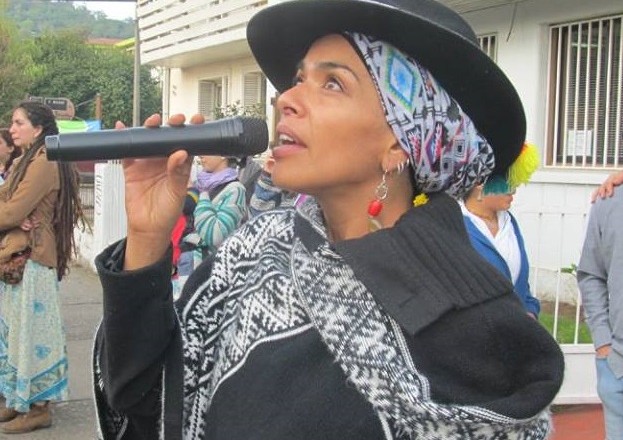 Moyenei viajó a Chile – Wallmapu, acudió al Hospital intercultural de Nueva Imperial para conversar con la Machi Francisca Linconao y levantó la voz con fuerza, en solidaridad con esta autoridad tradicional, exigiendo asimismo justicia para ella, emplazando directamente en un acto de protesta en la Fiscalía Regional y la Corte de Apelaciones de Temuco.Moyenei Valdés, cantante compositora y artista digital chilena que reside en México, ha sido ganadora de disco de oro y nominada en cuatro ocasiones  al Grammy Latino siendo un suceso masivo y popular con su propuesta de Afro, Hip Hop, Soul y Canción Latinoamericana Desde 1996, con amplia popularidad y reconocimiento en México donde ha compartido escenario con destacados artistas en dicho País.Fundadora y creadora de la banda Chilena Mamma Soul, (1997) propuesta Musical Femenina, pioneras en registrar y mezclar música mestiza, reggae y hip hop en Chile, convirtiéndose en la una de las bandas más importantes de la escena musical chilena obteniendo los más importantes reconocimientos artísticos en Chile.Hoy, esta artista con reconocimiento internacional, vino a Chile desde México y acompañada de la cantautora nacional Vasti Michel, acudió el lunes 26 de septiembre al Hospital Intercultural de la localidad de Nueva Imperial en la Región de la Araucanía, visitando a la Machi Francisca Linconao, y levantó con fuerza la voz para exigir justicia a esta autoridad tradicional que se encuentra encarcelada en Temuco y con un deteriorado estado de salud a causa de una persecución judicial.La artista, quien comenzó a partir del 2003 su carrera como solista, editando discos, creando Colectivos Artísticos femeninos (Rimas Femeninas sobre la tarima, Rap de Mujer, entre otros), abordando la creatividad y la expresión musical femenina, también colaborando con importantes artistas Internacionales en discos compilados de Alemania, España, Perú, Colombia, España, Francia, Chile, México y USA., emplazó en Chile directamente a los responsables directos en el poder judicial del encarcelamiento de la Machi Linconao, participando de un acto de protesta frente a la Corte de Apelaciones de Temuco y la Fiscalía Regional.Moyenei, también participó de un encuentro de culturas ancestrales en el Cerro Ñielol en Temuco el martes 27 de septiembre, donde compartió su canto y su mensaje, señalando que  será activa mensajera en los diferentes lugares que esté sobre las diversas situaciones que enfrenta el Pueblo Mapuche en Chile, vinculados a los conflictos forestales, del latifundio colonial, las hidroeléctricas y la persecución a miembros del Pueblo Mapuche.En el encuentro, se compartieron visiones desde la cultura ancestral por parte representaciones de la religiosidad Mapuche y también, desde importantes corrientes de la religiosidad hinduista, encabezada por el maestro internacional del Bhakti Yoga, Srila Paramadvaiti Swami y diversas autoridades tradicionales Mapuche,  compartiendo el compromiso por justicia a la madre tierra, a las fuerzas de la naturaleza y sus seres, como también,  por cada defensor/a y guardián/a de los territorios.BOLIVIA: La Literatura Indígena. La literatura indígena en Bolivia brilla en este momento por su ausencia, lo que resulta extraño en un momento de supuesta eclosión política. Es posible que el texto indígena en el actual proceso político boliviano haya sido al mismo tiempo engullido e impedido por el discurso político oficial del Estado sobre el indígena.Virginia Ayllón, PukaraClemente Mamani es uno de los pocos aymaras cultores de poesía. Su producción cabalga entre dos mundos lingüisticos: el aymara y el castellano. La suya es una poesía en castellano invadido de lógica indígena–aymara. Pero sucede algo aún más singular: Si el castellano andino supone la interferencia de los idiomas nativos en el castellano, esta poesía re-semantiza el castellano desde el idioma materno haciendo un uso totalmente discrecional del idioma ajeno.En este texto quiero insistir en la reflexión que sobre el estatuto de la literatura indígena boliviana contemporánea he desarrollado antes, y pretendo más bien contextuar una muy actual y curiosa paradoja en la relación entre resistencia indígena anticolonial y producción literaria. Me refiero a la distancia entre los avances sociales y políticos de los pueblos indígenas bolivianos y la escasa o nula producción literaria. Estoy consciente que puede observarse que este planteamiento retoma los argumentos coloniales al reclamar, implícitamente, una mayor presencia de, en este caso, la literatura indígena toda vez que la misma acepción de “literatura” pertenece al campo de la imposición colonial junto al peso de lo escrito sobre lo oral.Sin embargo, se me permitirá argumentar que el actual momento político ha puesto sobre la mesa las múltiples estrategias de resistencia entre las que se destaca la capacidad indígena de “cabalgar entre dos mundos”; esto es su severidad en el resguardo de su cultura tanto como la de apropiación de claves de la modernidad. Y resalto este segundo elemento porque creo que lo indígena debe considerarse desde su realidad histórica y no adscribirla solamente a su carácter mítico. Creo que deshistorizar lo indígena tiene implicancias neo coloniales no solo en términos políticos sino también literarios.Esto es así si consideramos que el llamado “rescate de la literatura indígena” ha tenido —particularmente en los siglos XIX y XX— el sello de la antropología.Así, el antropólogo Jürgen Riester, a quien se debe el conocimiento de la literatura guaraní, dice en uno de sus textos:Cada pueblo del mundo tiene de esta manera sus textos sagrados. Poco importa si éstos están presentes en forma escrita o en forma oral (…) Es una de las tareas de la ciencia antropológica anotar estos textos sagrados en forma de mitos, rezos, cuentos fábulas, canciones, etc., en pocas palabras, lo que define el define el pueblo como sagrado propio. http://www.periodicopukara.com/archivos/pukara-122.pdfBOLIVIA: A cinco años, las heridas del Tipnis no cicatrizanChaparina. La oposición cuestiona a la justicia. El MAS minimiza las acusaciones y señala que se debe esperar hasta que las autoridades dicten su sentencia.El DíaA cinco años de la intervención policial a la marcha indígena que defendía el Territorio Indígena y Parque Nacional Isiboro Sécure (Tipnis) en el Beni, los actores principales de esta movilización aseguran que el proceso quedó estancado y que los verdaderos responsables no fueron sentenciados. División, dolor y rabia, es el sentimiento que quedó y se puede percibir en los indígenas que fueron los principales actores del caso años atrás. A esta misma posición, se suma la oposición del país y analistas políticos, que consideran que el proceso habría quedado estancado por el mismo tenor del caso y por los problemas que demuestra el sistema judicial en el país.La columna indígena que partió desde Beni hacia La Paz, pedía que el Gobierno de Evo Morales, no lleve adelante la ejecución del “tramo II” de la carretera por en medio del Tipnis; el proyecto buscaba conectar a Villa Tunari (Cochabamba) y San Ignacio de Moxos (Beni), cuestionaban además el incumplimiento del requisito de "Consulta previa", establecido en la Constitución Política del Estado (CPE).Afectados. El presidente de la Subcentral Tipnis, Fernando Vargas, y quien encabezó la movilización junto a Adolfo Chávez (Cidob), Celso Padilla de los pueblos Guaraní, Rafael Quispe, representante del Conamaq y Pedro Nuni, líder indígena, recordó el tiempo transcurrido como "los 5 años de impunidad y de abandono". Asegura que en el país no se hizo justicia al sancionar a los verdaderos responsables de la intervención policial. Señala que de los efectivos policiales que fueron involucrados en el caso, por la supuesta ruptura de mando, 12 uniformados se encuentran en libertad, además que el entonces ministro de Gobierno, Sacha Llorentty, fue promovido después como embajador de Bolivia ante la ONU. "Todo lo que ha sucedido ha sido en beneficio del Gobierno y de la administración pública y en contra de los derechos de los pueblos indígenas. No hay justicia y no hay confianza en los administradores, porque están sometidos al poder ejecutivo. Son cinco años de impunidad", manifestó Vargas al recordar la agresión.Molestia. Desde la oposición las críticas no se dejaron esperar, Samuel Cruz y Eliane Capobianco, del Partido Demócrata Cristiano (PDC) y de Unidad Demócrata (UD) respectivamente, se pronunciaron cuestionando al Gobierno central.Cruz considera que conseguir la justicia en este tema será igual de difícil que otros casos en que se han señalado intenciones políticas. "Lamentablemente difícilmente vamos a conseguir justicia. Cuando este Gobierno de Evo Morales termine y llegue una nueva línea de administración, recién vamos a poder buscar justicia para los indígenas vulnerados y recién los muertos políticos van a descansar en paz y a quienes se violentaron sus derechos  se sientan tranquilos", indicó.Con una posición similar, Capobianco señaló que la justicia se desarrolla de forma acelerada solo cuando los afectados o involucrados como víctimas son personas del entorno de Morales o del MAS, mientras que la justicia para la oposición y personas contestatarias se estanca. "Un caso más en donde no tuvimos justicia, un caso más donde se separó familias, donde se hizo llorar a mujeres y niños, donde se agredió a las personas. Lo más probable es que este caso no avance mientras siga el MAS", añadió.Instituciones en silencio. Para el analista político Odín Rodríguez, el caso Chaparina, es uno más de los que se suma a la lista de los procesos con retardación de justicia. "Más allá de que se lo pueda considerar un tema político, no deja de ser un problema más de retardación de justicia. Lamentablemente los más perjudicados de esto son las víctimas o personas involucradas en el caso", dijo.El politólogo aprovechó para cuestionar a las autoridades regionales y representantes de instituciones del país, por no haber desarrollado un seguimiento permanente del caso y no así tenerlo en cuenta cuando se cumple cada año de las agresiones. "Llama mucho la atención que solo cuando llega la misma fecha recién hablan, ¿Por qué no se los siguió apoyando?, ¿Por qué no se hace un seguimiento continuo?, ¿Por qué se espera a llegar a estos días?", cuestionó Rodríguez.Medidas. Fernando Vargas  anunció que los representantes indígenas están analizando la posibilidad de presentar una demanda penal ante la Corte Interamericana de Derechos Humanos (CIDH), en donde se denuncie las agresiones y la violación a los derechos de los indígenas de Bolivia. Sin embargo, mencionó que atraviesan complicaciones para contar con el jurista profesional que los colaborará, dado que existe temor a posibles represalias desde el Gobierno. "Lamentablemente nadie quiere ponerse al frente de nuestra defensa internacional, si tuviéramos un ministerio independiente Evo Morales ya estaría preso, pero la justicia no existe en nuestro país", remarcó. Activistas. La Fundación Tierra, fue una de las ONG que brindó apoyo y conoció todos los detalles de lo que vivieron los indígenas en la octava marcha.Alcides Vadillo, director regional de esta organización, mencionó que producto de lo registrado en Chaparina, un 25 de septiembre de 2011, han contemplado tres elementos: la credibilidad del caso, la división indígena y la insistencia de la carretera. Asegura que el proceso de investigación en sí carece de credibilidad por la forma en la que se ha venido desarrollando. Como segundo punto, mencionó que la división de los pueblos indígenas inició con los que fueron apegándose al Gobierno central, mientras que otros se mantuvieron contestatarios. Finalmente, menciona que pese a todo el panorama que dejó la intervención policial con división y sufrimiento, la carretera por el Tipnis, aún se mantiene vigente en el proyecto del Gobierno de Evo Morales. "Vemos con mucha frustración, con mucha decepción de la justicia, con mucha pena que no haya avance, que no haya culpables. Todo eso es lo más triste en los pueblos indígenas al recordar lo vivido en Chaparina en el año 2011", precisó Vadillo.Respaldo central. En tanto, la senadora del MAS, Adriana Salvatierra, señaló que el caso Chaparina, depende netamente de la justicia y en ese ámbito se debe respetar el avance. Sin embargo, mencionó que Chaparina, tiene una situación similar a la de otros casos que se ventilan en el país y que llevan varios años a la espera de una sentencia.Sobre las acusaciones y sindicaciones de los indígenas hacia el mismo presidente Evo Morales, y al entonces Ministro de Gobierno, Sacha, mencionó que deberían tomarse como de quienes viene. Minimizó declaraciones en contra de autoridades centrales relacionándolos con la línea opositora al partido gobernante. "Tenemos que ver que Fernando Vargas fue candidato opositor, Adolfo Chávez está fuera del país por acusaciones de corrupción. No pueden emitirse estas declaraciones sobre un caso que aún está en proceso", dijo la legisladora oficialista.Testimonios de las víctimasNazareth Flores. "Viví en carne propia el sufrimiento y hasta ahora me sigue lastimando. Recuerdo que los policías entraron a mi carpa y me jalonearon. Gritaban: agárrenla, ella es una de las dirigentes, que no se escape. Luego me golpearon. Yo no podía tener hijo y después de la agresión me sentí mal y cuando los médicos me revisaron, dijeron que yo tenía dos meses de gestación, pero que ya era tarde porque lo había perdido y lamentablemente hasta ahora no puedo tener hijos".Fernando Vargas. "Estábamos descansando cuando se me acercan los de seguridad y me dicen que nos tenían rodeados los policías armados. Entonces nos dirigimos a ellos y le pregunto qué buscaban, y el coronel en ese momento me dice que yo iba a pagar por lo que estaba perjudicando. Después de eso me doy cuenta que los policías me tenían rodeado y procedieron a agarrarme, escapé pero me agarraron y ahí escuché el grito: Ataquen. Después de esto nos golpearon, me patearon y me detuvieron.Yenny Suárez. "Duele hasta recordar todo lo que vivimos. Jamás habíamos visto tanto sufrimiento junto en los niños y mujeres embarazadas. Los policías no respetaron a nadie, pasaban por encima de todos. Los más afectados fueron los niños y los ancianos que no podían correr rápido para escapar de los golpes. Todos corrían de un lado a otro para buscar refugiarse en el monte. Los policías pisaban los pies a los indígenas con sus botas pesadas. Las familias se separaron por tratar de escapar".Juan Carlos Moreno. "Fui víctima de golpiza, tanto es así que tengo una herida en la ceja y detrás de la oreja, porque en ambos lados me golpearon con los caños de fusiles. Creo que en mi caso me confundieron con Adolfo Chávez, yo también usaba sombrero como él. Los policías no tuvieron piedad de nadie. Los hombres intentamos defender a las mujeres, ancianos y niños para que no resulten tan lastimados, pero no se podía evitar. Varios policías me tumbaron al suelo y me pateaban sin pena".Entrevista. Adolfo Chávez.  Líder de la CIDOB. ‘Fue la peor agresión del Gobierno’Alejado de su familia y fuera del país, el líder indígena de la Cidob, Adolfo Chávez, conversó con El Día y lamentó la situación en la que se encuentra el movimiento indígena en Bolivia y de la agresión policial que sufrieron en Chaparina.P. ¿Cómo recuerda la intervención policial hace cinco años? A.Ch.: Cómo la peor agresión y la más dolorosa acción desde el Gobierno para con los pueblos indígenas. Se utilizó a la Policía para enfrentarnos, sin importarle el dolor y el llanto de abuelos, mujeres y niños.P. ¿Cómo llega el movimiento indígena 5 años después? A.Ch.: Lastimado por las acciones mismas que ejecutó el Gobierno, pero a la misma vez me animo a destacar que ahora los pueblos indígenas están fortalecidos para defender sus territorios e ideales.P. ¿Qué conoce de las investigaciones del caso?A.Ch.: Nada, lamentablemente la justicia en Bolivia no es justicia, por eso mismo salí del país. La justicia es solo para las personas afines al MAS.P. ¿Persiste la división entre los indígenas?A.Ch.: Gracias a Dios, tengo conocimiento de que los hermanos están reconciliándose, se están dando cuenta que solo fueron utilizados por los personeros del Gobierno para provocar la división entre nosotros. Estoy en contacto con mis hermanos siempre y me alegra saber cómo se encuentran ahora.Cronología25 y 26 de septiembre 2011.05:00. La columna despierta.11:00. El presidente del Comité Cívico de San Borja, Víctor Hugo Párraga, dona una vaca para alimentación.13:00. Almuerzo de marchistas y después descanso.16:30. Indígenas alertan sobre la presencia policial alrededor del campamento.17:00. Líderes indígenas conversan con la Policía para el desalojo pacífico del lugar.17:18. Comienza la gasificación policial al  campamento de los marchistas.17:25. Mujeres y niños son obligados a subir a buses  y a camionetas de la policía.17:30. Ahonda la desesperación, por separación de familias. Policías antimotines ingresan en el campamento indígena para desalojar a los marchistas. Son trasladados de Yucumo.18:00. Indígenas son maniatados con cinta masquín y amordazados, también les decomisan sus flechas.18:50. Flotas  con indígenas rumbo a San Borja.21:33. Flotas vuelven hacia Yucumo.23:30. Flotas se trasladan a Rurrenabaque.00:50. Personas bloquean San Borja para evitar el paso de los cuatro buses. 04:00. Flotas llegan al aeropuerto de Rurrenabaque y un avión de la Fuerza Aérea espera para trasladarlos.07:30. Llegaron los Tacanas  y entraron al aeropuerto por la fuerza para evitar el traslado.09:00. Indígenas Tacanas y habitantes de Rurrenabaque, toman el aeropuerto e impiden el traslado y liberan a los indígenas marchistas detenidos.El Día eldia@edadsa.com.boSUIZA: El logro de los Objetivos de Desarrollo Sostenible dependerá de la promoción de modos de vida sostenibles en las zonas ruralesOITMás del 80 por ciento de las poblaciones pobres en los países emergentes y en vías de desarrollo viven en zonas rurales y cerca de dos terceras partes de los trabajadores en situación de pobreza extrema están empleados en agricultura. Los medios de vida rurales merecen una atención especial ya que desempeñan una función primordial en la reducción de la pobreza y de las desigualdades, además de la realización de los Objetivos de Desarrollo Sostenible. El trabajo decente para todos no puede ser alcanzado a menos que se conceda mayor importancia a las economías rurales, donde predominan y persisten los déficits de trabajo decente. Una reunión de expertos, que tiene lugar entre el 26 y 30 de septiembre 2016 en Ginebra, analizará las mejores formas de promover medios de vida sostenibles en diversos ámbitos clave. El objetivo de esta reunión de expertos es adoptar las directrices de políticas para la promoción de medios de vida sostenible en las zonas rurales, concentrándose en los sectores agroalimentarios. Estas directrices ayudarán a los mandates a abordar las cuestiones de trabajo decente en estos sectores a nivel nacional. http://www.ilo.org/global/about-the-ilo/multimedia/photo-slideshows/slideshows/rich/WCMS_526964_ES/lang--es/index.htmGUATEMALA: Winaq, se indigna por campaña contra diputado mayaEl Movimiento Político Winaq, rechaza la campaña de ataques mediáticos, políticos y judiciales contra Amílcar Pop Ac, Diputado del Congreso de la República quien afirman “a lo largo de su vida, como defensor de derechos humanos y de los pueblos indígenas, con pensamiento claro y sólida conciencia se ha dedicado a la defensa de los derechos de los pueblos indígenas y como diputado a una labor tenaz en contra de la corrupción y la  impunidad”.Es repugnante, señalan, “ver como el capital tradicional, emergente y criminal, mediante formas  absurdas y falaces le considera hoy su principal enemigo y que por lo mismo pretende eliminar, social,  política, ideológica y físicamente”.Winaq, expresa su respaldo Amílcar Pop y su familia, quien ha sido” intransigente con aquellos, que de manera aparentemente legal saquean los recursos naturales y bienes nacionales del país”.NICARAGUA: Comunidades indígenas no fueron consultadasLa PrensaTras una extensa gira por las nueve comunidades indígenas que conforman el Gobierno Territorial Rama Kriol, varios representantes de estas comunidades participaron en el Foro Público, Canal Interoceánico ¡Sin consentimiento! Ahí expresaron el sentir de la población rama y kriol, respecto al supuesto proceso de consulta previa, libre e informada que realizó el Gobierno de Nicaragua para el proyecto del Gran Canal.Los líderes de comunidades como Monkey Point, Bangkukuk Taik y Rama Cay expresaron que en ningún momento fueron consultados para la aprobación de la Ley del Gran Canal (Ley 840) o para la firma del Acuerdo de Consentimiento, realizada el 3 de mayo de 2016, entre el presidente del GTRK, Héctor Thomas, y la Comisión de Desarrollo del Gran Canal.A través del documental No estamos de acuerdo, integrantes de las nueve comunidades del GTRK plantean las promesas realizadas por autoridades y las diferentes versiones que les dieron sobre lo que significará para ellos el proyecto del Gran Canal.Allen Claire Duncan, presidente de la comunidad Kriol de Monkey Point, aseguró que “en todas las nueve comunidades, ellos desconocen que se ha dado un consentimiento.Gobierno debió hacer una consulta libreLa coordinadora del Calpi, María Luisa Acosta, aseguró que desde la aprobación de la Ley 840 en junio de 2013 han presentado al menos 15 recursos ante la Corte Suprema de Justicia (CSJ); sin embargo, hasta ahora no han recibido resolución de estos. “Lo que debió hacer el Gobierno de Nicaragua es una consulta libre, previa e informada hasta llegar al consentimiento. Primero debió haber sido previa a la aprobación de la Ley 840, porque antes de concebir un proyecto de esa magnitud, que las comunidades no han conocido, han debido consultar si ese proyecto sería algo que les interesaría tener a ellos en su territorio”, dijo Acosta.En el foro también estuvo presente Carlos Billis, de la comunidad Bangkukuk Taik o Punta Águila. Billis expresó su preocupación ya que este poblado sería completamente desplazado, de realizarse el Canal.http://jornalbrasil.com.br/…/os-direitos-dos-povos-indigena…